IDIOMAS:Español es mi  lenguaje materno.Inglés. (Curso en el  C.V.A., Caracas, Fecha de Grado 28-04-2000)SistemasOperativos:-Auto CAD 2013		            -MS Excel	                          -Windows 7 -Soft desk Civil / Survey (R8)		-MS PowerPoint		-Photo Shop-Sistema Vial (en MS-DOS)		-MS Word			-InternetSociedades a las que pertenezco:-Colegio de Ingenieros de Venezuela CIV 111.481		             -Consejo Profesional Nacional de Ingenieria Colombia  Matricula 05202-325443 ANT	                          Nombre:Nombre:Nombre:Nombre: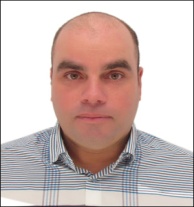 Hoja de VidaHoja de VidaHoja de VidaHoja de VidaBernardos Molner, Brandt JavierBernardos Molner, Brandt JavierBernardos Molner, Brandt JavierBernardos Molner, Brandt JavierHoja de VidaHoja de VidaHoja de VidaHoja de VidaFecha Nacimiento:Fecha Nacimiento:Fecha Nacimiento:e-mailDirección de casa:Calle 47 #82-23 Interior 202 Edificio Milenium-  Barrio La Floresta Medellín AntioquiaDirección de casa:Calle 47 #82-23 Interior 202 Edificio Milenium-  Barrio La Floresta Medellín AntioquiaDirección de casa:Calle 47 #82-23 Interior 202 Edificio Milenium-  Barrio La Floresta Medellín AntioquiaDirección de casa:Calle 47 #82-23 Interior 202 Edificio Milenium-  Barrio La Floresta Medellín Antioquia25/04/197525/04/197525/04/1975brandtbernardos@gmail.comDirección de casa:Calle 47 #82-23 Interior 202 Edificio Milenium-  Barrio La Floresta Medellín AntioquiaDirección de casa:Calle 47 #82-23 Interior 202 Edificio Milenium-  Barrio La Floresta Medellín AntioquiaDirección de casa:Calle 47 #82-23 Interior 202 Edificio Milenium-  Barrio La Floresta Medellín AntioquiaDirección de casa:Calle 47 #82-23 Interior 202 Edificio Milenium-  Barrio La Floresta Medellín AntioquiaTitulación:Titulación:Titulación:Titulación:DNI/Pasaporte:DNI/Pasaporte:DNI/Pasaporte:Tlf / MóvilINGENIERO CIVILINGENIERO CIVILINGENIERO CIVILINGENIERO CIVILC.E 605.994C.E 605.994C.E 605.994323-464-69-96OBJETIVOS PERSONALESOBJETIVOS PERSONALESOBJETIVOS PERSONALESOBJETIVOS PERSONALESOBJETIVOS PERSONALESOBJETIVOS PERSONALESOBJETIVOS PERSONALESOBJETIVOS PERSONALESCoordinar y liderizar en el ámbito gerencial la planificación estratégica de la organización así como participar en el desarrollo de proyectos y/o Construcción de Edificaciones, Vialidades y Ferrocarriles, trabajando con un equipo emprendedor, usando mis destrezas y habilidades para el trabajo.                           Coordinar y liderizar en el ámbito gerencial la planificación estratégica de la organización así como participar en el desarrollo de proyectos y/o Construcción de Edificaciones, Vialidades y Ferrocarriles, trabajando con un equipo emprendedor, usando mis destrezas y habilidades para el trabajo.                           Coordinar y liderizar en el ámbito gerencial la planificación estratégica de la organización así como participar en el desarrollo de proyectos y/o Construcción de Edificaciones, Vialidades y Ferrocarriles, trabajando con un equipo emprendedor, usando mis destrezas y habilidades para el trabajo.                           Coordinar y liderizar en el ámbito gerencial la planificación estratégica de la organización así como participar en el desarrollo de proyectos y/o Construcción de Edificaciones, Vialidades y Ferrocarriles, trabajando con un equipo emprendedor, usando mis destrezas y habilidades para el trabajo.                           Coordinar y liderizar en el ámbito gerencial la planificación estratégica de la organización así como participar en el desarrollo de proyectos y/o Construcción de Edificaciones, Vialidades y Ferrocarriles, trabajando con un equipo emprendedor, usando mis destrezas y habilidades para el trabajo.                           Coordinar y liderizar en el ámbito gerencial la planificación estratégica de la organización así como participar en el desarrollo de proyectos y/o Construcción de Edificaciones, Vialidades y Ferrocarriles, trabajando con un equipo emprendedor, usando mis destrezas y habilidades para el trabajo.                           Coordinar y liderizar en el ámbito gerencial la planificación estratégica de la organización así como participar en el desarrollo de proyectos y/o Construcción de Edificaciones, Vialidades y Ferrocarriles, trabajando con un equipo emprendedor, usando mis destrezas y habilidades para el trabajo.                           Coordinar y liderizar en el ámbito gerencial la planificación estratégica de la organización así como participar en el desarrollo de proyectos y/o Construcción de Edificaciones, Vialidades y Ferrocarriles, trabajando con un equipo emprendedor, usando mis destrezas y habilidades para el trabajo.                           1. FORMACIÓN ACADEMICA1. FORMACIÓN ACADEMICA1. FORMACIÓN ACADEMICA1. FORMACIÓN ACADEMICA1. FORMACIÓN ACADEMICA1. FORMACIÓN ACADEMICA1. FORMACIÓN ACADEMICA1. FORMACIÓN ACADEMICA1992Instituto: Humanitas. Mención CienciasInstituto: Humanitas. Mención CienciasInstituto: Humanitas. Mención CienciasInstituto: Humanitas. Mención CienciasInstituto: Humanitas. Mención CienciasCaracas - VenezuelaCaracas - Venezuela1997Ingeniero Civil - Universidad “Santa María”Ingeniero Civil - Universidad “Santa María”Ingeniero Civil - Universidad “Santa María”Ingeniero Civil - Universidad “Santa María”Ingeniero Civil - Universidad “Santa María”Caracas - VenezuelaCaracas - Venezuela2.002Oficial activo del Ejército Venezolano   Academia Militar de VenezuelaOficial activo del Ejército Venezolano   Academia Militar de VenezuelaOficial activo del Ejército Venezolano   Academia Militar de VenezuelaOficial activo del Ejército Venezolano   Academia Militar de VenezuelaOficial activo del Ejército Venezolano   Academia Militar de VenezuelaCaracas - VenezuelaCaracas - Venezuela1.1CALIFICACIONES PRINCIPALES1.1CALIFICACIONES PRINCIPALES1.1CALIFICACIONES PRINCIPALES1.1CALIFICACIONES PRINCIPALES1.1CALIFICACIONES PRINCIPALES1.1CALIFICACIONES PRINCIPALES1.1CALIFICACIONES PRINCIPALES1.1CALIFICACIONES PRINCIPALESIngeniería de Detalle, Estudio de Factibilidad de Ingeniería Conceptual de Operación del Transporte, Estudio Integral de Transporte Urbano, Estudio Institucional y Operacional de Transporte Público, Diseño Vial, Desarrollo e Implatación de, Ingeniería de Tránsito y Microsimulación, Inspección y Ejecución de Obras Civiles. Ingeniería Ferroviaria.Ingeniería de Detalle, Estudio de Factibilidad de Ingeniería Conceptual de Operación del Transporte, Estudio Integral de Transporte Urbano, Estudio Institucional y Operacional de Transporte Público, Diseño Vial, Desarrollo e Implatación de, Ingeniería de Tránsito y Microsimulación, Inspección y Ejecución de Obras Civiles. Ingeniería Ferroviaria.Ingeniería de Detalle, Estudio de Factibilidad de Ingeniería Conceptual de Operación del Transporte, Estudio Integral de Transporte Urbano, Estudio Institucional y Operacional de Transporte Público, Diseño Vial, Desarrollo e Implatación de, Ingeniería de Tránsito y Microsimulación, Inspección y Ejecución de Obras Civiles. Ingeniería Ferroviaria.Ingeniería de Detalle, Estudio de Factibilidad de Ingeniería Conceptual de Operación del Transporte, Estudio Integral de Transporte Urbano, Estudio Institucional y Operacional de Transporte Público, Diseño Vial, Desarrollo e Implatación de, Ingeniería de Tránsito y Microsimulación, Inspección y Ejecución de Obras Civiles. Ingeniería Ferroviaria.Ingeniería de Detalle, Estudio de Factibilidad de Ingeniería Conceptual de Operación del Transporte, Estudio Integral de Transporte Urbano, Estudio Institucional y Operacional de Transporte Público, Diseño Vial, Desarrollo e Implatación de, Ingeniería de Tránsito y Microsimulación, Inspección y Ejecución de Obras Civiles. Ingeniería Ferroviaria.Ingeniería de Detalle, Estudio de Factibilidad de Ingeniería Conceptual de Operación del Transporte, Estudio Integral de Transporte Urbano, Estudio Institucional y Operacional de Transporte Público, Diseño Vial, Desarrollo e Implatación de, Ingeniería de Tránsito y Microsimulación, Inspección y Ejecución de Obras Civiles. Ingeniería Ferroviaria.Ingeniería de Detalle, Estudio de Factibilidad de Ingeniería Conceptual de Operación del Transporte, Estudio Integral de Transporte Urbano, Estudio Institucional y Operacional de Transporte Público, Diseño Vial, Desarrollo e Implatación de, Ingeniería de Tránsito y Microsimulación, Inspección y Ejecución de Obras Civiles. Ingeniería Ferroviaria.Ingeniería de Detalle, Estudio de Factibilidad de Ingeniería Conceptual de Operación del Transporte, Estudio Integral de Transporte Urbano, Estudio Institucional y Operacional de Transporte Público, Diseño Vial, Desarrollo e Implatación de, Ingeniería de Tránsito y Microsimulación, Inspección y Ejecución de Obras Civiles. Ingeniería Ferroviaria.2. EXPERIENCIA2. EXPERIENCIA2. EXPERIENCIA2. EXPERIENCIA2. EXPERIENCIA2. EXPERIENCIA2. EXPERIENCIA2. EXPERIENCIA2.2EXPERIENCIA PROFESIONAL EN COLOMBIA2.2EXPERIENCIA PROFESIONAL EN COLOMBIA2.2EXPERIENCIA PROFESIONAL EN COLOMBIA2.2EXPERIENCIA PROFESIONAL EN COLOMBIA2.2EXPERIENCIA PROFESIONAL EN COLOMBIA2.2EXPERIENCIA PROFESIONAL EN COLOMBIA2.2EXPERIENCIA PROFESIONAL EN COLOMBIA2.2EXPERIENCIA PROFESIONAL EN COLOMBIA06/201802/201906/201802/2019Empresa:CONSORCIO RIOHACHA BDSM.Empresa:CONSORCIO RIOHACHA BDSM.Empresa:CONSORCIO RIOHACHA BDSM.Puesto:INGENIERO RESIDENTE DE INTERVENTORIAPuesto:INGENIERO RESIDENTE DE INTERVENTORIAPuesto:INGENIERO RESIDENTE DE INTERVENTORIATareas Desarrolladas:Inspección y Control de la Obra  “INTERVENTORÍA TÉCNICA, ADMINISTRATIVA, FINANCIERA, CONTABLE, AMBIENTRAL, SOCIAL Y JURÍDICA PARA LA EJECUCIÓN CONDICIONAL EN FASES DEL PROYECTO "SISTEMA DE RESPALDO POR POZOS PROFUNDOS PARA EL ABASTECIMIENTO DEL ACUEDUCTO DE RIOHACHA, FASE I: SENA-BATALLÓN- DEPARTAMENTO DE LA GUAJIRA".”, ubicada en Riohacha en el Departamento de la Guajira Inspeccionar y Controlar el avance de los trabajos de los pozos y línea de impulsión de más de 6 kilómetros de tubería de alta presión cuya unión se realizó por el sistema de Termofusión, supervisión de la construcción de una planta de osmosis inversa para abastecer el sistema de acueducto de Riohacha, la obra fue contratada por FINDETER.Tareas Desarrolladas:Inspección y Control de la Obra  “INTERVENTORÍA TÉCNICA, ADMINISTRATIVA, FINANCIERA, CONTABLE, AMBIENTRAL, SOCIAL Y JURÍDICA PARA LA EJECUCIÓN CONDICIONAL EN FASES DEL PROYECTO "SISTEMA DE RESPALDO POR POZOS PROFUNDOS PARA EL ABASTECIMIENTO DEL ACUEDUCTO DE RIOHACHA, FASE I: SENA-BATALLÓN- DEPARTAMENTO DE LA GUAJIRA".”, ubicada en Riohacha en el Departamento de la Guajira Inspeccionar y Controlar el avance de los trabajos de los pozos y línea de impulsión de más de 6 kilómetros de tubería de alta presión cuya unión se realizó por el sistema de Termofusión, supervisión de la construcción de una planta de osmosis inversa para abastecer el sistema de acueducto de Riohacha, la obra fue contratada por FINDETER.Tareas Desarrolladas:Inspección y Control de la Obra  “INTERVENTORÍA TÉCNICA, ADMINISTRATIVA, FINANCIERA, CONTABLE, AMBIENTRAL, SOCIAL Y JURÍDICA PARA LA EJECUCIÓN CONDICIONAL EN FASES DEL PROYECTO "SISTEMA DE RESPALDO POR POZOS PROFUNDOS PARA EL ABASTECIMIENTO DEL ACUEDUCTO DE RIOHACHA, FASE I: SENA-BATALLÓN- DEPARTAMENTO DE LA GUAJIRA".”, ubicada en Riohacha en el Departamento de la Guajira Inspeccionar y Controlar el avance de los trabajos de los pozos y línea de impulsión de más de 6 kilómetros de tubería de alta presión cuya unión se realizó por el sistema de Termofusión, supervisión de la construcción de una planta de osmosis inversa para abastecer el sistema de acueducto de Riohacha, la obra fue contratada por FINDETER.Tareas Desarrolladas:Inspección y Control de la Obra  “INTERVENTORÍA TÉCNICA, ADMINISTRATIVA, FINANCIERA, CONTABLE, AMBIENTRAL, SOCIAL Y JURÍDICA PARA LA EJECUCIÓN CONDICIONAL EN FASES DEL PROYECTO "SISTEMA DE RESPALDO POR POZOS PROFUNDOS PARA EL ABASTECIMIENTO DEL ACUEDUCTO DE RIOHACHA, FASE I: SENA-BATALLÓN- DEPARTAMENTO DE LA GUAJIRA".”, ubicada en Riohacha en el Departamento de la Guajira Inspeccionar y Controlar el avance de los trabajos de los pozos y línea de impulsión de más de 6 kilómetros de tubería de alta presión cuya unión se realizó por el sistema de Termofusión, supervisión de la construcción de una planta de osmosis inversa para abastecer el sistema de acueducto de Riohacha, la obra fue contratada por FINDETER.Tareas Desarrolladas:Inspección y Control de la Obra  “INTERVENTORÍA TÉCNICA, ADMINISTRATIVA, FINANCIERA, CONTABLE, AMBIENTRAL, SOCIAL Y JURÍDICA PARA LA EJECUCIÓN CONDICIONAL EN FASES DEL PROYECTO "SISTEMA DE RESPALDO POR POZOS PROFUNDOS PARA EL ABASTECIMIENTO DEL ACUEDUCTO DE RIOHACHA, FASE I: SENA-BATALLÓN- DEPARTAMENTO DE LA GUAJIRA".”, ubicada en Riohacha en el Departamento de la Guajira Inspeccionar y Controlar el avance de los trabajos de los pozos y línea de impulsión de más de 6 kilómetros de tubería de alta presión cuya unión se realizó por el sistema de Termofusión, supervisión de la construcción de una planta de osmosis inversa para abastecer el sistema de acueducto de Riohacha, la obra fue contratada por FINDETER.Tareas Desarrolladas:Inspección y Control de la Obra  “INTERVENTORÍA TÉCNICA, ADMINISTRATIVA, FINANCIERA, CONTABLE, AMBIENTRAL, SOCIAL Y JURÍDICA PARA LA EJECUCIÓN CONDICIONAL EN FASES DEL PROYECTO "SISTEMA DE RESPALDO POR POZOS PROFUNDOS PARA EL ABASTECIMIENTO DEL ACUEDUCTO DE RIOHACHA, FASE I: SENA-BATALLÓN- DEPARTAMENTO DE LA GUAJIRA".”, ubicada en Riohacha en el Departamento de la Guajira Inspeccionar y Controlar el avance de los trabajos de los pozos y línea de impulsión de más de 6 kilómetros de tubería de alta presión cuya unión se realizó por el sistema de Termofusión, supervisión de la construcción de una planta de osmosis inversa para abastecer el sistema de acueducto de Riohacha, la obra fue contratada por FINDETER.Tareas Desarrolladas:Inspección y Control de la Obra  “INTERVENTORÍA TÉCNICA, ADMINISTRATIVA, FINANCIERA, CONTABLE, AMBIENTRAL, SOCIAL Y JURÍDICA PARA LA EJECUCIÓN CONDICIONAL EN FASES DEL PROYECTO "SISTEMA DE RESPALDO POR POZOS PROFUNDOS PARA EL ABASTECIMIENTO DEL ACUEDUCTO DE RIOHACHA, FASE I: SENA-BATALLÓN- DEPARTAMENTO DE LA GUAJIRA".”, ubicada en Riohacha en el Departamento de la Guajira Inspeccionar y Controlar el avance de los trabajos de los pozos y línea de impulsión de más de 6 kilómetros de tubería de alta presión cuya unión se realizó por el sistema de Termofusión, supervisión de la construcción de una planta de osmosis inversa para abastecer el sistema de acueducto de Riohacha, la obra fue contratada por FINDETER.Tareas Desarrolladas:Inspección y Control de la Obra  “INTERVENTORÍA TÉCNICA, ADMINISTRATIVA, FINANCIERA, CONTABLE, AMBIENTRAL, SOCIAL Y JURÍDICA PARA LA EJECUCIÓN CONDICIONAL EN FASES DEL PROYECTO "SISTEMA DE RESPALDO POR POZOS PROFUNDOS PARA EL ABASTECIMIENTO DEL ACUEDUCTO DE RIOHACHA, FASE I: SENA-BATALLÓN- DEPARTAMENTO DE LA GUAJIRA".”, ubicada en Riohacha en el Departamento de la Guajira Inspeccionar y Controlar el avance de los trabajos de los pozos y línea de impulsión de más de 6 kilómetros de tubería de alta presión cuya unión se realizó por el sistema de Termofusión, supervisión de la construcción de una planta de osmosis inversa para abastecer el sistema de acueducto de Riohacha, la obra fue contratada por FINDETER.04/201805/201804/201805/2018Empresa:DIEGO FONSECA CHAVEZ.Empresa:DIEGO FONSECA CHAVEZ.Empresa:DIEGO FONSECA CHAVEZ.Puesto:TECNOLOGO EN CONSTRUCCIONES CIVILESPuesto:TECNOLOGO EN CONSTRUCCIONES CIVILESPuesto:TECNOLOGO EN CONSTRUCCIONES CIVILESTareas Desarrolladas:Inspección y Control de la Obra  “INTERVENTORÍA TÉCNICA, ADMINISTRATIVA, AMBIENTAL FINANCIERA Y LEGAL PARA El MEJORAMIENTO, REHABILITACION Y MANTENIMIENTO DE LAS VIAS DE LA SUBREGION DEL SUROESTE DEL DEPARTAMENTO DE ANTIOQUIA”, ubicada en Antioquia en el Municipio Caldas Inspeccionar y Controlar el avance de los trabajos viales de mantenimiento y reparación a nivel general se llevó llevando el avance físico-financiero de la obra, la obra fue contratada por GOBERNACION DE ANTIOQUIA..Tareas Desarrolladas:Inspección y Control de la Obra  “INTERVENTORÍA TÉCNICA, ADMINISTRATIVA, AMBIENTAL FINANCIERA Y LEGAL PARA El MEJORAMIENTO, REHABILITACION Y MANTENIMIENTO DE LAS VIAS DE LA SUBREGION DEL SUROESTE DEL DEPARTAMENTO DE ANTIOQUIA”, ubicada en Antioquia en el Municipio Caldas Inspeccionar y Controlar el avance de los trabajos viales de mantenimiento y reparación a nivel general se llevó llevando el avance físico-financiero de la obra, la obra fue contratada por GOBERNACION DE ANTIOQUIA..Tareas Desarrolladas:Inspección y Control de la Obra  “INTERVENTORÍA TÉCNICA, ADMINISTRATIVA, AMBIENTAL FINANCIERA Y LEGAL PARA El MEJORAMIENTO, REHABILITACION Y MANTENIMIENTO DE LAS VIAS DE LA SUBREGION DEL SUROESTE DEL DEPARTAMENTO DE ANTIOQUIA”, ubicada en Antioquia en el Municipio Caldas Inspeccionar y Controlar el avance de los trabajos viales de mantenimiento y reparación a nivel general se llevó llevando el avance físico-financiero de la obra, la obra fue contratada por GOBERNACION DE ANTIOQUIA..Tareas Desarrolladas:Inspección y Control de la Obra  “INTERVENTORÍA TÉCNICA, ADMINISTRATIVA, AMBIENTAL FINANCIERA Y LEGAL PARA El MEJORAMIENTO, REHABILITACION Y MANTENIMIENTO DE LAS VIAS DE LA SUBREGION DEL SUROESTE DEL DEPARTAMENTO DE ANTIOQUIA”, ubicada en Antioquia en el Municipio Caldas Inspeccionar y Controlar el avance de los trabajos viales de mantenimiento y reparación a nivel general se llevó llevando el avance físico-financiero de la obra, la obra fue contratada por GOBERNACION DE ANTIOQUIA..Tareas Desarrolladas:Inspección y Control de la Obra  “INTERVENTORÍA TÉCNICA, ADMINISTRATIVA, AMBIENTAL FINANCIERA Y LEGAL PARA El MEJORAMIENTO, REHABILITACION Y MANTENIMIENTO DE LAS VIAS DE LA SUBREGION DEL SUROESTE DEL DEPARTAMENTO DE ANTIOQUIA”, ubicada en Antioquia en el Municipio Caldas Inspeccionar y Controlar el avance de los trabajos viales de mantenimiento y reparación a nivel general se llevó llevando el avance físico-financiero de la obra, la obra fue contratada por GOBERNACION DE ANTIOQUIA..Tareas Desarrolladas:Inspección y Control de la Obra  “INTERVENTORÍA TÉCNICA, ADMINISTRATIVA, AMBIENTAL FINANCIERA Y LEGAL PARA El MEJORAMIENTO, REHABILITACION Y MANTENIMIENTO DE LAS VIAS DE LA SUBREGION DEL SUROESTE DEL DEPARTAMENTO DE ANTIOQUIA”, ubicada en Antioquia en el Municipio Caldas Inspeccionar y Controlar el avance de los trabajos viales de mantenimiento y reparación a nivel general se llevó llevando el avance físico-financiero de la obra, la obra fue contratada por GOBERNACION DE ANTIOQUIA..Tareas Desarrolladas:Inspección y Control de la Obra  “INTERVENTORÍA TÉCNICA, ADMINISTRATIVA, AMBIENTAL FINANCIERA Y LEGAL PARA El MEJORAMIENTO, REHABILITACION Y MANTENIMIENTO DE LAS VIAS DE LA SUBREGION DEL SUROESTE DEL DEPARTAMENTO DE ANTIOQUIA”, ubicada en Antioquia en el Municipio Caldas Inspeccionar y Controlar el avance de los trabajos viales de mantenimiento y reparación a nivel general se llevó llevando el avance físico-financiero de la obra, la obra fue contratada por GOBERNACION DE ANTIOQUIA..Tareas Desarrolladas:Inspección y Control de la Obra  “INTERVENTORÍA TÉCNICA, ADMINISTRATIVA, AMBIENTAL FINANCIERA Y LEGAL PARA El MEJORAMIENTO, REHABILITACION Y MANTENIMIENTO DE LAS VIAS DE LA SUBREGION DEL SUROESTE DEL DEPARTAMENTO DE ANTIOQUIA”, ubicada en Antioquia en el Municipio Caldas Inspeccionar y Controlar el avance de los trabajos viales de mantenimiento y reparación a nivel general se llevó llevando el avance físico-financiero de la obra, la obra fue contratada por GOBERNACION DE ANTIOQUIA..07/201712/201707/201712/2017Empresa:CONSORCIO FÁBRICAS MMC-030.Empresa:CONSORCIO FÁBRICAS MMC-030.Empresa:CONSORCIO FÁBRICAS MMC-030.Puesto:INGENIERO RESIDENTE DE INTERVENTORIAPuesto:INGENIERO RESIDENTE DE INTERVENTORIAPuesto:INGENIERO RESIDENTE DE INTERVENTORIATareas Desarrolladas:Inspección y Control de la Obra  “CONSTRUCCION  A TODO COSTO DE LA PRIMERA FASE  DE LA CASA DEL ADULTO MAYOR DEL MUNICIPIO DE NORCASIA CALDAS”, ubicada en Norcasia en el Municipio Caldas Inspeccionar y Controlar el avance de los trabajos de construcción de la Casa del adulto Mayor en. Actualmente se está llevando el avance físico-financiero de la obra, la obra fue contratada por FONADE..Tareas Desarrolladas:Inspección y Control de la Obra  “CONSTRUCCION  A TODO COSTO DE LA PRIMERA FASE  DE LA CASA DEL ADULTO MAYOR DEL MUNICIPIO DE NORCASIA CALDAS”, ubicada en Norcasia en el Municipio Caldas Inspeccionar y Controlar el avance de los trabajos de construcción de la Casa del adulto Mayor en. Actualmente se está llevando el avance físico-financiero de la obra, la obra fue contratada por FONADE..Tareas Desarrolladas:Inspección y Control de la Obra  “CONSTRUCCION  A TODO COSTO DE LA PRIMERA FASE  DE LA CASA DEL ADULTO MAYOR DEL MUNICIPIO DE NORCASIA CALDAS”, ubicada en Norcasia en el Municipio Caldas Inspeccionar y Controlar el avance de los trabajos de construcción de la Casa del adulto Mayor en. Actualmente se está llevando el avance físico-financiero de la obra, la obra fue contratada por FONADE..Tareas Desarrolladas:Inspección y Control de la Obra  “CONSTRUCCION  A TODO COSTO DE LA PRIMERA FASE  DE LA CASA DEL ADULTO MAYOR DEL MUNICIPIO DE NORCASIA CALDAS”, ubicada en Norcasia en el Municipio Caldas Inspeccionar y Controlar el avance de los trabajos de construcción de la Casa del adulto Mayor en. Actualmente se está llevando el avance físico-financiero de la obra, la obra fue contratada por FONADE..Tareas Desarrolladas:Inspección y Control de la Obra  “CONSTRUCCION  A TODO COSTO DE LA PRIMERA FASE  DE LA CASA DEL ADULTO MAYOR DEL MUNICIPIO DE NORCASIA CALDAS”, ubicada en Norcasia en el Municipio Caldas Inspeccionar y Controlar el avance de los trabajos de construcción de la Casa del adulto Mayor en. Actualmente se está llevando el avance físico-financiero de la obra, la obra fue contratada por FONADE..Tareas Desarrolladas:Inspección y Control de la Obra  “CONSTRUCCION  A TODO COSTO DE LA PRIMERA FASE  DE LA CASA DEL ADULTO MAYOR DEL MUNICIPIO DE NORCASIA CALDAS”, ubicada en Norcasia en el Municipio Caldas Inspeccionar y Controlar el avance de los trabajos de construcción de la Casa del adulto Mayor en. Actualmente se está llevando el avance físico-financiero de la obra, la obra fue contratada por FONADE..Tareas Desarrolladas:Inspección y Control de la Obra  “CONSTRUCCION  A TODO COSTO DE LA PRIMERA FASE  DE LA CASA DEL ADULTO MAYOR DEL MUNICIPIO DE NORCASIA CALDAS”, ubicada en Norcasia en el Municipio Caldas Inspeccionar y Controlar el avance de los trabajos de construcción de la Casa del adulto Mayor en. Actualmente se está llevando el avance físico-financiero de la obra, la obra fue contratada por FONADE..Tareas Desarrolladas:Inspección y Control de la Obra  “CONSTRUCCION  A TODO COSTO DE LA PRIMERA FASE  DE LA CASA DEL ADULTO MAYOR DEL MUNICIPIO DE NORCASIA CALDAS”, ubicada en Norcasia en el Municipio Caldas Inspeccionar y Controlar el avance de los trabajos de construcción de la Casa del adulto Mayor en. Actualmente se está llevando el avance físico-financiero de la obra, la obra fue contratada por FONADE..07/201607/201707/201607/2017Empresa:CONSORCIO FÁBRICAS MMC-030.Empresa:CONSORCIO FÁBRICAS MMC-030.Empresa:CONSORCIO FÁBRICAS MMC-030.Puesto:INGENIERO RESIDENTE DE INTERVENTORIAPuesto:INGENIERO RESIDENTE DE INTERVENTORIAPuesto:INGENIERO RESIDENTE DE INTERVENTORIATareas Desarrolladas:Inspección y Control de la Obra “REALIZAR LA VERIFICACION Y COMPLEMENTACION A LOS ESTUDIOS TECNICOS Y DISEÑOS EXISTENTES A LA EJECUCIÒN DE LAS OBRS PARA LA CONSTRUCCION DE LA CASA DE LA CULTURA DEL MUNICIPIO DE HELICONIA - ANTIOQUIA”, ubicada en Medellín en el Municipio Heliconia-Antioquia. Inspeccionar y Controlar el avance de los trabajos de construcciónón del nuevo edifico anexo en la Casa de la Cultura ubicada en el Municipio Heliconia-Antioquia. Se llevó el avance físico-financiero de la obra, la obra fue contratada por FONADE.Tareas Desarrolladas:Inspección y Control de la Obra “REALIZAR LA VERIFICACION Y COMPLEMENTACION A LOS ESTUDIOS TECNICOS Y DISEÑOS EXISTENTES A LA EJECUCIÒN DE LAS OBRS PARA LA CONSTRUCCION DE LA CASA DE LA CULTURA DEL MUNICIPIO DE HELICONIA - ANTIOQUIA”, ubicada en Medellín en el Municipio Heliconia-Antioquia. Inspeccionar y Controlar el avance de los trabajos de construcciónón del nuevo edifico anexo en la Casa de la Cultura ubicada en el Municipio Heliconia-Antioquia. Se llevó el avance físico-financiero de la obra, la obra fue contratada por FONADE.Tareas Desarrolladas:Inspección y Control de la Obra “REALIZAR LA VERIFICACION Y COMPLEMENTACION A LOS ESTUDIOS TECNICOS Y DISEÑOS EXISTENTES A LA EJECUCIÒN DE LAS OBRS PARA LA CONSTRUCCION DE LA CASA DE LA CULTURA DEL MUNICIPIO DE HELICONIA - ANTIOQUIA”, ubicada en Medellín en el Municipio Heliconia-Antioquia. Inspeccionar y Controlar el avance de los trabajos de construcciónón del nuevo edifico anexo en la Casa de la Cultura ubicada en el Municipio Heliconia-Antioquia. Se llevó el avance físico-financiero de la obra, la obra fue contratada por FONADE.Tareas Desarrolladas:Inspección y Control de la Obra “REALIZAR LA VERIFICACION Y COMPLEMENTACION A LOS ESTUDIOS TECNICOS Y DISEÑOS EXISTENTES A LA EJECUCIÒN DE LAS OBRS PARA LA CONSTRUCCION DE LA CASA DE LA CULTURA DEL MUNICIPIO DE HELICONIA - ANTIOQUIA”, ubicada en Medellín en el Municipio Heliconia-Antioquia. Inspeccionar y Controlar el avance de los trabajos de construcciónón del nuevo edifico anexo en la Casa de la Cultura ubicada en el Municipio Heliconia-Antioquia. Se llevó el avance físico-financiero de la obra, la obra fue contratada por FONADE.Tareas Desarrolladas:Inspección y Control de la Obra “REALIZAR LA VERIFICACION Y COMPLEMENTACION A LOS ESTUDIOS TECNICOS Y DISEÑOS EXISTENTES A LA EJECUCIÒN DE LAS OBRS PARA LA CONSTRUCCION DE LA CASA DE LA CULTURA DEL MUNICIPIO DE HELICONIA - ANTIOQUIA”, ubicada en Medellín en el Municipio Heliconia-Antioquia. Inspeccionar y Controlar el avance de los trabajos de construcciónón del nuevo edifico anexo en la Casa de la Cultura ubicada en el Municipio Heliconia-Antioquia. Se llevó el avance físico-financiero de la obra, la obra fue contratada por FONADE.Tareas Desarrolladas:Inspección y Control de la Obra “REALIZAR LA VERIFICACION Y COMPLEMENTACION A LOS ESTUDIOS TECNICOS Y DISEÑOS EXISTENTES A LA EJECUCIÒN DE LAS OBRS PARA LA CONSTRUCCION DE LA CASA DE LA CULTURA DEL MUNICIPIO DE HELICONIA - ANTIOQUIA”, ubicada en Medellín en el Municipio Heliconia-Antioquia. Inspeccionar y Controlar el avance de los trabajos de construcciónón del nuevo edifico anexo en la Casa de la Cultura ubicada en el Municipio Heliconia-Antioquia. Se llevó el avance físico-financiero de la obra, la obra fue contratada por FONADE.Tareas Desarrolladas:Inspección y Control de la Obra “REALIZAR LA VERIFICACION Y COMPLEMENTACION A LOS ESTUDIOS TECNICOS Y DISEÑOS EXISTENTES A LA EJECUCIÒN DE LAS OBRS PARA LA CONSTRUCCION DE LA CASA DE LA CULTURA DEL MUNICIPIO DE HELICONIA - ANTIOQUIA”, ubicada en Medellín en el Municipio Heliconia-Antioquia. Inspeccionar y Controlar el avance de los trabajos de construcciónón del nuevo edifico anexo en la Casa de la Cultura ubicada en el Municipio Heliconia-Antioquia. Se llevó el avance físico-financiero de la obra, la obra fue contratada por FONADE.Tareas Desarrolladas:Inspección y Control de la Obra “REALIZAR LA VERIFICACION Y COMPLEMENTACION A LOS ESTUDIOS TECNICOS Y DISEÑOS EXISTENTES A LA EJECUCIÒN DE LAS OBRS PARA LA CONSTRUCCION DE LA CASA DE LA CULTURA DEL MUNICIPIO DE HELICONIA - ANTIOQUIA”, ubicada en Medellín en el Municipio Heliconia-Antioquia. Inspeccionar y Controlar el avance de los trabajos de construcciónón del nuevo edifico anexo en la Casa de la Cultura ubicada en el Municipio Heliconia-Antioquia. Se llevó el avance físico-financiero de la obra, la obra fue contratada por FONADE.Tareas Desarrolladas:Inspección y Control de la Obra “CONSTRUCCION DE OBRAS DE DRENAJE Y MITIGACION EN DOS SECTORES DE LA VIA TERCIARIA,DESDE EL CRUCE CON LA VIA PANAMERICANA, EN LA VEREDA DE LA VIOLETA HASTA LA VEREDA GUIZABOLO, SECTOR DE INESTABILIDAD ENTRE EL K0+250, K0+320, SECTOR 2 ENTRE EL K3+000 AL K3+100 Y SECTOR 3 DEL K3+290 AL K3+330, EN ROSAS - CAUCA”, realizando labores de supervisiónen la ejecución de las actividades de construcción de la red de drenaje y muros de contención de la vía antesmencionadaTareas Desarrolladas:Inspección y Control de la Obra “CONSTRUCCION DE OBRAS DE DRENAJE Y MITIGACION EN DOS SECTORES DE LA VIA TERCIARIA,DESDE EL CRUCE CON LA VIA PANAMERICANA, EN LA VEREDA DE LA VIOLETA HASTA LA VEREDA GUIZABOLO, SECTOR DE INESTABILIDAD ENTRE EL K0+250, K0+320, SECTOR 2 ENTRE EL K3+000 AL K3+100 Y SECTOR 3 DEL K3+290 AL K3+330, EN ROSAS - CAUCA”, realizando labores de supervisiónen la ejecución de las actividades de construcción de la red de drenaje y muros de contención de la vía antesmencionadaTareas Desarrolladas:Inspección y Control de la Obra “CONSTRUCCION DE OBRAS DE DRENAJE Y MITIGACION EN DOS SECTORES DE LA VIA TERCIARIA,DESDE EL CRUCE CON LA VIA PANAMERICANA, EN LA VEREDA DE LA VIOLETA HASTA LA VEREDA GUIZABOLO, SECTOR DE INESTABILIDAD ENTRE EL K0+250, K0+320, SECTOR 2 ENTRE EL K3+000 AL K3+100 Y SECTOR 3 DEL K3+290 AL K3+330, EN ROSAS - CAUCA”, realizando labores de supervisiónen la ejecución de las actividades de construcción de la red de drenaje y muros de contención de la vía antesmencionadaTareas Desarrolladas:Inspección y Control de la Obra “CONSTRUCCION DE OBRAS DE DRENAJE Y MITIGACION EN DOS SECTORES DE LA VIA TERCIARIA,DESDE EL CRUCE CON LA VIA PANAMERICANA, EN LA VEREDA DE LA VIOLETA HASTA LA VEREDA GUIZABOLO, SECTOR DE INESTABILIDAD ENTRE EL K0+250, K0+320, SECTOR 2 ENTRE EL K3+000 AL K3+100 Y SECTOR 3 DEL K3+290 AL K3+330, EN ROSAS - CAUCA”, realizando labores de supervisiónen la ejecución de las actividades de construcción de la red de drenaje y muros de contención de la vía antesmencionadaTareas Desarrolladas:Inspección y Control de la Obra “CONSTRUCCION DE OBRAS DE DRENAJE Y MITIGACION EN DOS SECTORES DE LA VIA TERCIARIA,DESDE EL CRUCE CON LA VIA PANAMERICANA, EN LA VEREDA DE LA VIOLETA HASTA LA VEREDA GUIZABOLO, SECTOR DE INESTABILIDAD ENTRE EL K0+250, K0+320, SECTOR 2 ENTRE EL K3+000 AL K3+100 Y SECTOR 3 DEL K3+290 AL K3+330, EN ROSAS - CAUCA”, realizando labores de supervisiónen la ejecución de las actividades de construcción de la red de drenaje y muros de contención de la vía antesmencionadaTareas Desarrolladas:Inspección y Control de la Obra “CONSTRUCCION DE OBRAS DE DRENAJE Y MITIGACION EN DOS SECTORES DE LA VIA TERCIARIA,DESDE EL CRUCE CON LA VIA PANAMERICANA, EN LA VEREDA DE LA VIOLETA HASTA LA VEREDA GUIZABOLO, SECTOR DE INESTABILIDAD ENTRE EL K0+250, K0+320, SECTOR 2 ENTRE EL K3+000 AL K3+100 Y SECTOR 3 DEL K3+290 AL K3+330, EN ROSAS - CAUCA”, realizando labores de supervisiónen la ejecución de las actividades de construcción de la red de drenaje y muros de contención de la vía antesmencionadaTareas Desarrolladas:Inspección y Control de la Obra “CONSTRUCCION DE OBRAS DE DRENAJE Y MITIGACION EN DOS SECTORES DE LA VIA TERCIARIA,DESDE EL CRUCE CON LA VIA PANAMERICANA, EN LA VEREDA DE LA VIOLETA HASTA LA VEREDA GUIZABOLO, SECTOR DE INESTABILIDAD ENTRE EL K0+250, K0+320, SECTOR 2 ENTRE EL K3+000 AL K3+100 Y SECTOR 3 DEL K3+290 AL K3+330, EN ROSAS - CAUCA”, realizando labores de supervisiónen la ejecución de las actividades de construcción de la red de drenaje y muros de contención de la vía antesmencionadaTareas Desarrolladas:Inspección y Control de la Obra “CONSTRUCCION DE OBRAS DE DRENAJE Y MITIGACION EN DOS SECTORES DE LA VIA TERCIARIA,DESDE EL CRUCE CON LA VIA PANAMERICANA, EN LA VEREDA DE LA VIOLETA HASTA LA VEREDA GUIZABOLO, SECTOR DE INESTABILIDAD ENTRE EL K0+250, K0+320, SECTOR 2 ENTRE EL K3+000 AL K3+100 Y SECTOR 3 DEL K3+290 AL K3+330, EN ROSAS - CAUCA”, realizando labores de supervisiónen la ejecución de las actividades de construcción de la red de drenaje y muros de contención de la vía antesmencionada2.1 EXPERIENCIA PROFESIONAL EN VENEZUELA2.1 EXPERIENCIA PROFESIONAL EN VENEZUELA2.1 EXPERIENCIA PROFESIONAL EN VENEZUELA2.1 EXPERIENCIA PROFESIONAL EN VENEZUELA2.1 EXPERIENCIA PROFESIONAL EN VENEZUELA2.1 EXPERIENCIA PROFESIONAL EN VENEZUELA2.1 EXPERIENCIA PROFESIONAL EN VENEZUELA2.1 EXPERIENCIA PROFESIONAL EN VENEZUELA06/2015Actual06/2015ActualEmpresa:INMOBILIARIA NACIONAL.Empresa:INMOBILIARIA NACIONAL.Empresa:INMOBILIARIA NACIONAL.Puesto:GERENTE TÉCNICOPuesto:GERENTE TÉCNICOPuesto:GERENTE TÉCNICOTareas Desarrolladas:Gerente Técnico en la Obra "CONSTRUCCIÓN DE URBANISMO PARA 200 VIVIENDAS MULTIFAMILIARES HASTA 5 PISOS, EN EL DESARROLLO HABITACIONAL LOS CORALES, UBICADO EN LA URBANIZACIÓN LOS COLARES, PARROQUIA CARABALLEDA MUNICIPIO VARGAS, ESTADO VARGAS".Se han ejecutado las siguientes actividades:Levantamiento de la Topografía Original del Terreno destinado para el Urbanismo.Limpieza de capa vegetal superficial del terreno. Estudio de Suelos del terreno destinado para las viviendas, con el empleo de las perforaciones, en donde se tomaron 8 puntos aleatorios dentro del área.Elaboración de la Preimplantación e Implantación definitiva de los edificios así como el urbanismo correspondiente a la obra.Construcción del área de oficinas provisionales del personal administrativoElaboración del Proyecto de Acueductos y Cloacas, según plano de Implantación definitiva para su tramitación a Hidrocapital para la aprobación de la Factibilidad del servicio.Se tiene  coordinado con el personal de la Gobernación de Vargas, los lugares donde se harán a futuro los botes de material y relleno dentro de la obra.Se coordino con el personal de DemiVargas las maquinarias próximas a trabajar en la actividad del movimiento de tierra dentro del terrenoSe coordino con el personal de Fundalanavial para llevar el control administrativo y ensayos de compactación según exigencias del resultado del estudio de suelosTareas Desarrolladas:Gerente Técnico en la Obra "CONSTRUCCIÓN DE URBANISMO PARA 200 VIVIENDAS MULTIFAMILIARES HASTA 5 PISOS, EN EL DESARROLLO HABITACIONAL LOS CORALES, UBICADO EN LA URBANIZACIÓN LOS COLARES, PARROQUIA CARABALLEDA MUNICIPIO VARGAS, ESTADO VARGAS".Se han ejecutado las siguientes actividades:Levantamiento de la Topografía Original del Terreno destinado para el Urbanismo.Limpieza de capa vegetal superficial del terreno. Estudio de Suelos del terreno destinado para las viviendas, con el empleo de las perforaciones, en donde se tomaron 8 puntos aleatorios dentro del área.Elaboración de la Preimplantación e Implantación definitiva de los edificios así como el urbanismo correspondiente a la obra.Construcción del área de oficinas provisionales del personal administrativoElaboración del Proyecto de Acueductos y Cloacas, según plano de Implantación definitiva para su tramitación a Hidrocapital para la aprobación de la Factibilidad del servicio.Se tiene  coordinado con el personal de la Gobernación de Vargas, los lugares donde se harán a futuro los botes de material y relleno dentro de la obra.Se coordino con el personal de DemiVargas las maquinarias próximas a trabajar en la actividad del movimiento de tierra dentro del terrenoSe coordino con el personal de Fundalanavial para llevar el control administrativo y ensayos de compactación según exigencias del resultado del estudio de suelosTareas Desarrolladas:Gerente Técnico en la Obra "CONSTRUCCIÓN DE URBANISMO PARA 200 VIVIENDAS MULTIFAMILIARES HASTA 5 PISOS, EN EL DESARROLLO HABITACIONAL LOS CORALES, UBICADO EN LA URBANIZACIÓN LOS COLARES, PARROQUIA CARABALLEDA MUNICIPIO VARGAS, ESTADO VARGAS".Se han ejecutado las siguientes actividades:Levantamiento de la Topografía Original del Terreno destinado para el Urbanismo.Limpieza de capa vegetal superficial del terreno. Estudio de Suelos del terreno destinado para las viviendas, con el empleo de las perforaciones, en donde se tomaron 8 puntos aleatorios dentro del área.Elaboración de la Preimplantación e Implantación definitiva de los edificios así como el urbanismo correspondiente a la obra.Construcción del área de oficinas provisionales del personal administrativoElaboración del Proyecto de Acueductos y Cloacas, según plano de Implantación definitiva para su tramitación a Hidrocapital para la aprobación de la Factibilidad del servicio.Se tiene  coordinado con el personal de la Gobernación de Vargas, los lugares donde se harán a futuro los botes de material y relleno dentro de la obra.Se coordino con el personal de DemiVargas las maquinarias próximas a trabajar en la actividad del movimiento de tierra dentro del terrenoSe coordino con el personal de Fundalanavial para llevar el control administrativo y ensayos de compactación según exigencias del resultado del estudio de suelosTareas Desarrolladas:Gerente Técnico en la Obra "CONSTRUCCIÓN DE URBANISMO PARA 200 VIVIENDAS MULTIFAMILIARES HASTA 5 PISOS, EN EL DESARROLLO HABITACIONAL LOS CORALES, UBICADO EN LA URBANIZACIÓN LOS COLARES, PARROQUIA CARABALLEDA MUNICIPIO VARGAS, ESTADO VARGAS".Se han ejecutado las siguientes actividades:Levantamiento de la Topografía Original del Terreno destinado para el Urbanismo.Limpieza de capa vegetal superficial del terreno. Estudio de Suelos del terreno destinado para las viviendas, con el empleo de las perforaciones, en donde se tomaron 8 puntos aleatorios dentro del área.Elaboración de la Preimplantación e Implantación definitiva de los edificios así como el urbanismo correspondiente a la obra.Construcción del área de oficinas provisionales del personal administrativoElaboración del Proyecto de Acueductos y Cloacas, según plano de Implantación definitiva para su tramitación a Hidrocapital para la aprobación de la Factibilidad del servicio.Se tiene  coordinado con el personal de la Gobernación de Vargas, los lugares donde se harán a futuro los botes de material y relleno dentro de la obra.Se coordino con el personal de DemiVargas las maquinarias próximas a trabajar en la actividad del movimiento de tierra dentro del terrenoSe coordino con el personal de Fundalanavial para llevar el control administrativo y ensayos de compactación según exigencias del resultado del estudio de suelosTareas Desarrolladas:Gerente Técnico en la Obra "CONSTRUCCIÓN DE URBANISMO PARA 200 VIVIENDAS MULTIFAMILIARES HASTA 5 PISOS, EN EL DESARROLLO HABITACIONAL LOS CORALES, UBICADO EN LA URBANIZACIÓN LOS COLARES, PARROQUIA CARABALLEDA MUNICIPIO VARGAS, ESTADO VARGAS".Se han ejecutado las siguientes actividades:Levantamiento de la Topografía Original del Terreno destinado para el Urbanismo.Limpieza de capa vegetal superficial del terreno. Estudio de Suelos del terreno destinado para las viviendas, con el empleo de las perforaciones, en donde se tomaron 8 puntos aleatorios dentro del área.Elaboración de la Preimplantación e Implantación definitiva de los edificios así como el urbanismo correspondiente a la obra.Construcción del área de oficinas provisionales del personal administrativoElaboración del Proyecto de Acueductos y Cloacas, según plano de Implantación definitiva para su tramitación a Hidrocapital para la aprobación de la Factibilidad del servicio.Se tiene  coordinado con el personal de la Gobernación de Vargas, los lugares donde se harán a futuro los botes de material y relleno dentro de la obra.Se coordino con el personal de DemiVargas las maquinarias próximas a trabajar en la actividad del movimiento de tierra dentro del terrenoSe coordino con el personal de Fundalanavial para llevar el control administrativo y ensayos de compactación según exigencias del resultado del estudio de suelosTareas Desarrolladas:Gerente Técnico en la Obra "CONSTRUCCIÓN DE URBANISMO PARA 200 VIVIENDAS MULTIFAMILIARES HASTA 5 PISOS, EN EL DESARROLLO HABITACIONAL LOS CORALES, UBICADO EN LA URBANIZACIÓN LOS COLARES, PARROQUIA CARABALLEDA MUNICIPIO VARGAS, ESTADO VARGAS".Se han ejecutado las siguientes actividades:Levantamiento de la Topografía Original del Terreno destinado para el Urbanismo.Limpieza de capa vegetal superficial del terreno. Estudio de Suelos del terreno destinado para las viviendas, con el empleo de las perforaciones, en donde se tomaron 8 puntos aleatorios dentro del área.Elaboración de la Preimplantación e Implantación definitiva de los edificios así como el urbanismo correspondiente a la obra.Construcción del área de oficinas provisionales del personal administrativoElaboración del Proyecto de Acueductos y Cloacas, según plano de Implantación definitiva para su tramitación a Hidrocapital para la aprobación de la Factibilidad del servicio.Se tiene  coordinado con el personal de la Gobernación de Vargas, los lugares donde se harán a futuro los botes de material y relleno dentro de la obra.Se coordino con el personal de DemiVargas las maquinarias próximas a trabajar en la actividad del movimiento de tierra dentro del terrenoSe coordino con el personal de Fundalanavial para llevar el control administrativo y ensayos de compactación según exigencias del resultado del estudio de suelosTareas Desarrolladas:Gerente Técnico en la Obra "CONSTRUCCIÓN DE URBANISMO PARA 200 VIVIENDAS MULTIFAMILIARES HASTA 5 PISOS, EN EL DESARROLLO HABITACIONAL LOS CORALES, UBICADO EN LA URBANIZACIÓN LOS COLARES, PARROQUIA CARABALLEDA MUNICIPIO VARGAS, ESTADO VARGAS".Se han ejecutado las siguientes actividades:Levantamiento de la Topografía Original del Terreno destinado para el Urbanismo.Limpieza de capa vegetal superficial del terreno. Estudio de Suelos del terreno destinado para las viviendas, con el empleo de las perforaciones, en donde se tomaron 8 puntos aleatorios dentro del área.Elaboración de la Preimplantación e Implantación definitiva de los edificios así como el urbanismo correspondiente a la obra.Construcción del área de oficinas provisionales del personal administrativoElaboración del Proyecto de Acueductos y Cloacas, según plano de Implantación definitiva para su tramitación a Hidrocapital para la aprobación de la Factibilidad del servicio.Se tiene  coordinado con el personal de la Gobernación de Vargas, los lugares donde se harán a futuro los botes de material y relleno dentro de la obra.Se coordino con el personal de DemiVargas las maquinarias próximas a trabajar en la actividad del movimiento de tierra dentro del terrenoSe coordino con el personal de Fundalanavial para llevar el control administrativo y ensayos de compactación según exigencias del resultado del estudio de suelosTareas Desarrolladas:Gerente Técnico en la Obra "CONSTRUCCIÓN DE URBANISMO PARA 200 VIVIENDAS MULTIFAMILIARES HASTA 5 PISOS, EN EL DESARROLLO HABITACIONAL LOS CORALES, UBICADO EN LA URBANIZACIÓN LOS COLARES, PARROQUIA CARABALLEDA MUNICIPIO VARGAS, ESTADO VARGAS".Se han ejecutado las siguientes actividades:Levantamiento de la Topografía Original del Terreno destinado para el Urbanismo.Limpieza de capa vegetal superficial del terreno. Estudio de Suelos del terreno destinado para las viviendas, con el empleo de las perforaciones, en donde se tomaron 8 puntos aleatorios dentro del área.Elaboración de la Preimplantación e Implantación definitiva de los edificios así como el urbanismo correspondiente a la obra.Construcción del área de oficinas provisionales del personal administrativoElaboración del Proyecto de Acueductos y Cloacas, según plano de Implantación definitiva para su tramitación a Hidrocapital para la aprobación de la Factibilidad del servicio.Se tiene  coordinado con el personal de la Gobernación de Vargas, los lugares donde se harán a futuro los botes de material y relleno dentro de la obra.Se coordino con el personal de DemiVargas las maquinarias próximas a trabajar en la actividad del movimiento de tierra dentro del terrenoSe coordino con el personal de Fundalanavial para llevar el control administrativo y ensayos de compactación según exigencias del resultado del estudio de suelos06/201303/201506/201303/2015Empresa:INSTITUTO NACIONAL DE LA VIVIENDA.Empresa:INSTITUTO NACIONAL DE LA VIVIENDA.Empresa:INSTITUTO NACIONAL DE LA VIVIENDA.Puesto:Ingeniero Inspector (Inspección Contratada)Puesto:Ingeniero Inspector (Inspección Contratada)Puesto:Ingeniero Inspector (Inspección Contratada)Tareas Desarrolladas:Inspección y Control de la Obra “CONSTRUCCION DE 260 VIVIENDAS EN EL URBANISMO INDEPENDENCIA, EN LOS VALLES DEL TUY.”, ubicada en Cartanal, del Estado Bolivariano de Miranda. Inspeccionar y Controlar el avance  de la obra. Se llevó el avance físico-financiero de la obra.Tareas Desarrolladas:Inspección y Control de la Obra “CONSTRUCCION DE 260 VIVIENDAS EN EL URBANISMO INDEPENDENCIA, EN LOS VALLES DEL TUY.”, ubicada en Cartanal, del Estado Bolivariano de Miranda. Inspeccionar y Controlar el avance  de la obra. Se llevó el avance físico-financiero de la obra.Tareas Desarrolladas:Inspección y Control de la Obra “CONSTRUCCION DE 260 VIVIENDAS EN EL URBANISMO INDEPENDENCIA, EN LOS VALLES DEL TUY.”, ubicada en Cartanal, del Estado Bolivariano de Miranda. Inspeccionar y Controlar el avance  de la obra. Se llevó el avance físico-financiero de la obra.Tareas Desarrolladas:Inspección y Control de la Obra “CONSTRUCCION DE 260 VIVIENDAS EN EL URBANISMO INDEPENDENCIA, EN LOS VALLES DEL TUY.”, ubicada en Cartanal, del Estado Bolivariano de Miranda. Inspeccionar y Controlar el avance  de la obra. Se llevó el avance físico-financiero de la obra.Tareas Desarrolladas:Inspección y Control de la Obra “CONSTRUCCION DE 260 VIVIENDAS EN EL URBANISMO INDEPENDENCIA, EN LOS VALLES DEL TUY.”, ubicada en Cartanal, del Estado Bolivariano de Miranda. Inspeccionar y Controlar el avance  de la obra. Se llevó el avance físico-financiero de la obra.Tareas Desarrolladas:Inspección y Control de la Obra “CONSTRUCCION DE 260 VIVIENDAS EN EL URBANISMO INDEPENDENCIA, EN LOS VALLES DEL TUY.”, ubicada en Cartanal, del Estado Bolivariano de Miranda. Inspeccionar y Controlar el avance  de la obra. Se llevó el avance físico-financiero de la obra.Tareas Desarrolladas:Inspección y Control de la Obra “CONSTRUCCION DE 260 VIVIENDAS EN EL URBANISMO INDEPENDENCIA, EN LOS VALLES DEL TUY.”, ubicada en Cartanal, del Estado Bolivariano de Miranda. Inspeccionar y Controlar el avance  de la obra. Se llevó el avance físico-financiero de la obra.Tareas Desarrolladas:Inspección y Control de la Obra “CONSTRUCCION DE 260 VIVIENDAS EN EL URBANISMO INDEPENDENCIA, EN LOS VALLES DEL TUY.”, ubicada en Cartanal, del Estado Bolivariano de Miranda. Inspeccionar y Controlar el avance  de la obra. Se llevó el avance físico-financiero de la obra.02/201311/201202/201311/2012Empresa:FUNDAPROPATRIA 2.000 C.A.Empresa:FUNDAPROPATRIA 2.000 C.A.Empresa:FUNDAPROPATRIA 2.000 C.A.Puesto:Ingeniero Inspector (Inspección Contratada)Puesto:Ingeniero Inspector (Inspección Contratada)Puesto:Ingeniero Inspector (Inspección Contratada)Tareas Desarrolladas:Inspección y Control de la Obra “REHABILITACIÓN Y MEJORAS EN LA ESCUELA BÁSICA GABRIEL EMILIO MUÑOZ, UBICADA EN EL MUNICIPIO BRIÓN, ESTADO BOLIVARIANO DE MIRANDA”, ubicada en ubicado en el Municipio Brión, del Estado Bolivariano de Miranda. Inspeccionar y Controlar el avance de los trabajos de rehabilitación y mejoras en la escuela básica Gabriel Emilio Muñoz, ubicada en el municipio Brión, Estado Bolivariano de Miranda. Se llevó el avance físico-financiero de la obra.Tareas Desarrolladas:Inspección y Control de la Obra “REHABILITACIÓN Y MEJORAS EN LA ESCUELA BÁSICA GABRIEL EMILIO MUÑOZ, UBICADA EN EL MUNICIPIO BRIÓN, ESTADO BOLIVARIANO DE MIRANDA”, ubicada en ubicado en el Municipio Brión, del Estado Bolivariano de Miranda. Inspeccionar y Controlar el avance de los trabajos de rehabilitación y mejoras en la escuela básica Gabriel Emilio Muñoz, ubicada en el municipio Brión, Estado Bolivariano de Miranda. Se llevó el avance físico-financiero de la obra.Tareas Desarrolladas:Inspección y Control de la Obra “REHABILITACIÓN Y MEJORAS EN LA ESCUELA BÁSICA GABRIEL EMILIO MUÑOZ, UBICADA EN EL MUNICIPIO BRIÓN, ESTADO BOLIVARIANO DE MIRANDA”, ubicada en ubicado en el Municipio Brión, del Estado Bolivariano de Miranda. Inspeccionar y Controlar el avance de los trabajos de rehabilitación y mejoras en la escuela básica Gabriel Emilio Muñoz, ubicada en el municipio Brión, Estado Bolivariano de Miranda. Se llevó el avance físico-financiero de la obra.Tareas Desarrolladas:Inspección y Control de la Obra “REHABILITACIÓN Y MEJORAS EN LA ESCUELA BÁSICA GABRIEL EMILIO MUÑOZ, UBICADA EN EL MUNICIPIO BRIÓN, ESTADO BOLIVARIANO DE MIRANDA”, ubicada en ubicado en el Municipio Brión, del Estado Bolivariano de Miranda. Inspeccionar y Controlar el avance de los trabajos de rehabilitación y mejoras en la escuela básica Gabriel Emilio Muñoz, ubicada en el municipio Brión, Estado Bolivariano de Miranda. Se llevó el avance físico-financiero de la obra.Tareas Desarrolladas:Inspección y Control de la Obra “REHABILITACIÓN Y MEJORAS EN LA ESCUELA BÁSICA GABRIEL EMILIO MUÑOZ, UBICADA EN EL MUNICIPIO BRIÓN, ESTADO BOLIVARIANO DE MIRANDA”, ubicada en ubicado en el Municipio Brión, del Estado Bolivariano de Miranda. Inspeccionar y Controlar el avance de los trabajos de rehabilitación y mejoras en la escuela básica Gabriel Emilio Muñoz, ubicada en el municipio Brión, Estado Bolivariano de Miranda. Se llevó el avance físico-financiero de la obra.Tareas Desarrolladas:Inspección y Control de la Obra “REHABILITACIÓN Y MEJORAS EN LA ESCUELA BÁSICA GABRIEL EMILIO MUÑOZ, UBICADA EN EL MUNICIPIO BRIÓN, ESTADO BOLIVARIANO DE MIRANDA”, ubicada en ubicado en el Municipio Brión, del Estado Bolivariano de Miranda. Inspeccionar y Controlar el avance de los trabajos de rehabilitación y mejoras en la escuela básica Gabriel Emilio Muñoz, ubicada en el municipio Brión, Estado Bolivariano de Miranda. Se llevó el avance físico-financiero de la obra.Tareas Desarrolladas:Inspección y Control de la Obra “REHABILITACIÓN Y MEJORAS EN LA ESCUELA BÁSICA GABRIEL EMILIO MUÑOZ, UBICADA EN EL MUNICIPIO BRIÓN, ESTADO BOLIVARIANO DE MIRANDA”, ubicada en ubicado en el Municipio Brión, del Estado Bolivariano de Miranda. Inspeccionar y Controlar el avance de los trabajos de rehabilitación y mejoras en la escuela básica Gabriel Emilio Muñoz, ubicada en el municipio Brión, Estado Bolivariano de Miranda. Se llevó el avance físico-financiero de la obra.Tareas Desarrolladas:Inspección y Control de la Obra “REHABILITACIÓN Y MEJORAS EN LA ESCUELA BÁSICA GABRIEL EMILIO MUÑOZ, UBICADA EN EL MUNICIPIO BRIÓN, ESTADO BOLIVARIANO DE MIRANDA”, ubicada en ubicado en el Municipio Brión, del Estado Bolivariano de Miranda. Inspeccionar y Controlar el avance de los trabajos de rehabilitación y mejoras en la escuela básica Gabriel Emilio Muñoz, ubicada en el municipio Brión, Estado Bolivariano de Miranda. Se llevó el avance físico-financiero de la obra.06/201310/201206/201310/2012Empresa:FUNDAPROPATRIA 2.000 C.A.Empresa:FUNDAPROPATRIA 2.000 C.A.Empresa:FUNDAPROPATRIA 2.000 C.A.Puesto:Ingeniero Inspector (Inspección Contratada)Puesto:Ingeniero Inspector (Inspección Contratada)Puesto:Ingeniero Inspector (Inspección Contratada)Tareas Desarrolladas:Inspección y Control de la Obra “CONSTRUCCIÓN DE 100 VIVIENDAS UNIFAMILIARES Y URBANISMO EN MAMPORAL, MUNICIPIO  EULALIA BUROZ, ESTADO BOLIVARIANO DE MIRANDA”, ubicada en ubicado en Mamporal, del Estado Bolivariano de Miranda. Inspeccionar y Controlar el avance de los trabajos de Construcción de 100 Viviendas Unifamiliares en el sector Eulalia Buroz en Mamporal. Se llevó el avance físico-financiero de la obra.Tareas Desarrolladas:Inspección y Control de la Obra “CONSTRUCCIÓN DE 100 VIVIENDAS UNIFAMILIARES Y URBANISMO EN MAMPORAL, MUNICIPIO  EULALIA BUROZ, ESTADO BOLIVARIANO DE MIRANDA”, ubicada en ubicado en Mamporal, del Estado Bolivariano de Miranda. Inspeccionar y Controlar el avance de los trabajos de Construcción de 100 Viviendas Unifamiliares en el sector Eulalia Buroz en Mamporal. Se llevó el avance físico-financiero de la obra.Tareas Desarrolladas:Inspección y Control de la Obra “CONSTRUCCIÓN DE 100 VIVIENDAS UNIFAMILIARES Y URBANISMO EN MAMPORAL, MUNICIPIO  EULALIA BUROZ, ESTADO BOLIVARIANO DE MIRANDA”, ubicada en ubicado en Mamporal, del Estado Bolivariano de Miranda. Inspeccionar y Controlar el avance de los trabajos de Construcción de 100 Viviendas Unifamiliares en el sector Eulalia Buroz en Mamporal. Se llevó el avance físico-financiero de la obra.Tareas Desarrolladas:Inspección y Control de la Obra “CONSTRUCCIÓN DE 100 VIVIENDAS UNIFAMILIARES Y URBANISMO EN MAMPORAL, MUNICIPIO  EULALIA BUROZ, ESTADO BOLIVARIANO DE MIRANDA”, ubicada en ubicado en Mamporal, del Estado Bolivariano de Miranda. Inspeccionar y Controlar el avance de los trabajos de Construcción de 100 Viviendas Unifamiliares en el sector Eulalia Buroz en Mamporal. Se llevó el avance físico-financiero de la obra.Tareas Desarrolladas:Inspección y Control de la Obra “CONSTRUCCIÓN DE 100 VIVIENDAS UNIFAMILIARES Y URBANISMO EN MAMPORAL, MUNICIPIO  EULALIA BUROZ, ESTADO BOLIVARIANO DE MIRANDA”, ubicada en ubicado en Mamporal, del Estado Bolivariano de Miranda. Inspeccionar y Controlar el avance de los trabajos de Construcción de 100 Viviendas Unifamiliares en el sector Eulalia Buroz en Mamporal. Se llevó el avance físico-financiero de la obra.Tareas Desarrolladas:Inspección y Control de la Obra “CONSTRUCCIÓN DE 100 VIVIENDAS UNIFAMILIARES Y URBANISMO EN MAMPORAL, MUNICIPIO  EULALIA BUROZ, ESTADO BOLIVARIANO DE MIRANDA”, ubicada en ubicado en Mamporal, del Estado Bolivariano de Miranda. Inspeccionar y Controlar el avance de los trabajos de Construcción de 100 Viviendas Unifamiliares en el sector Eulalia Buroz en Mamporal. Se llevó el avance físico-financiero de la obra.Tareas Desarrolladas:Inspección y Control de la Obra “CONSTRUCCIÓN DE 100 VIVIENDAS UNIFAMILIARES Y URBANISMO EN MAMPORAL, MUNICIPIO  EULALIA BUROZ, ESTADO BOLIVARIANO DE MIRANDA”, ubicada en ubicado en Mamporal, del Estado Bolivariano de Miranda. Inspeccionar y Controlar el avance de los trabajos de Construcción de 100 Viviendas Unifamiliares en el sector Eulalia Buroz en Mamporal. Se llevó el avance físico-financiero de la obra.Tareas Desarrolladas:Inspección y Control de la Obra “CONSTRUCCIÓN DE 100 VIVIENDAS UNIFAMILIARES Y URBANISMO EN MAMPORAL, MUNICIPIO  EULALIA BUROZ, ESTADO BOLIVARIANO DE MIRANDA”, ubicada en ubicado en Mamporal, del Estado Bolivariano de Miranda. Inspeccionar y Controlar el avance de los trabajos de Construcción de 100 Viviendas Unifamiliares en el sector Eulalia Buroz en Mamporal. Se llevó el avance físico-financiero de la obra.07/201204/201207/201204/2012Empresa:FUNDAPROPATRIA 2.000 C.A.Empresa:FUNDAPROPATRIA 2.000 C.A.Empresa:FUNDAPROPATRIA 2.000 C.A.Puesto:Ingeniero Inspector (Inspección Contratada)Puesto:Ingeniero Inspector (Inspección Contratada)Puesto:Ingeniero Inspector (Inspección Contratada)Tareas Desarrolladas:Inspección y Control de la Obra “REPARACIONES Y MEJORAS EN EL LICEO AREVALO GONZALEZ, HIGUEROTE, MUNICIPIO BRION, EDO MIRANDA”, ubicada en ubicado en Higuerote, del Estado Bolivariano de Miranda. Inspeccionar y Controlar el avance de los trabajos Reparación del Liceo Arevalo Gonzalez. Se llevó el avance físico-financiero de la obra.Tareas Desarrolladas:Inspección y Control de la Obra “REPARACIONES Y MEJORAS EN EL LICEO AREVALO GONZALEZ, HIGUEROTE, MUNICIPIO BRION, EDO MIRANDA”, ubicada en ubicado en Higuerote, del Estado Bolivariano de Miranda. Inspeccionar y Controlar el avance de los trabajos Reparación del Liceo Arevalo Gonzalez. Se llevó el avance físico-financiero de la obra.Tareas Desarrolladas:Inspección y Control de la Obra “REPARACIONES Y MEJORAS EN EL LICEO AREVALO GONZALEZ, HIGUEROTE, MUNICIPIO BRION, EDO MIRANDA”, ubicada en ubicado en Higuerote, del Estado Bolivariano de Miranda. Inspeccionar y Controlar el avance de los trabajos Reparación del Liceo Arevalo Gonzalez. Se llevó el avance físico-financiero de la obra.Tareas Desarrolladas:Inspección y Control de la Obra “REPARACIONES Y MEJORAS EN EL LICEO AREVALO GONZALEZ, HIGUEROTE, MUNICIPIO BRION, EDO MIRANDA”, ubicada en ubicado en Higuerote, del Estado Bolivariano de Miranda. Inspeccionar y Controlar el avance de los trabajos Reparación del Liceo Arevalo Gonzalez. Se llevó el avance físico-financiero de la obra.Tareas Desarrolladas:Inspección y Control de la Obra “REPARACIONES Y MEJORAS EN EL LICEO AREVALO GONZALEZ, HIGUEROTE, MUNICIPIO BRION, EDO MIRANDA”, ubicada en ubicado en Higuerote, del Estado Bolivariano de Miranda. Inspeccionar y Controlar el avance de los trabajos Reparación del Liceo Arevalo Gonzalez. Se llevó el avance físico-financiero de la obra.Tareas Desarrolladas:Inspección y Control de la Obra “REPARACIONES Y MEJORAS EN EL LICEO AREVALO GONZALEZ, HIGUEROTE, MUNICIPIO BRION, EDO MIRANDA”, ubicada en ubicado en Higuerote, del Estado Bolivariano de Miranda. Inspeccionar y Controlar el avance de los trabajos Reparación del Liceo Arevalo Gonzalez. Se llevó el avance físico-financiero de la obra.Tareas Desarrolladas:Inspección y Control de la Obra “REPARACIONES Y MEJORAS EN EL LICEO AREVALO GONZALEZ, HIGUEROTE, MUNICIPIO BRION, EDO MIRANDA”, ubicada en ubicado en Higuerote, del Estado Bolivariano de Miranda. Inspeccionar y Controlar el avance de los trabajos Reparación del Liceo Arevalo Gonzalez. Se llevó el avance físico-financiero de la obra.Tareas Desarrolladas:Inspección y Control de la Obra “REPARACIONES Y MEJORAS EN EL LICEO AREVALO GONZALEZ, HIGUEROTE, MUNICIPIO BRION, EDO MIRANDA”, ubicada en ubicado en Higuerote, del Estado Bolivariano de Miranda. Inspeccionar y Controlar el avance de los trabajos Reparación del Liceo Arevalo Gonzalez. Se llevó el avance físico-financiero de la obra.02/201205/201202/201205/2012Empresa:FUNDAPROPATRIA 2.000 C.A.Empresa:FUNDAPROPATRIA 2.000 C.A.Empresa:FUNDAPROPATRIA 2.000 C.A.Puesto:Ingeniero Inspector (Inspección Contratada)Puesto:Ingeniero Inspector (Inspección Contratada)Puesto:Ingeniero Inspector (Inspección Contratada)Tareas Desarrolladas:Inspección y Control de la Obra “OBRAS COMPLEMENTARIAS 3ERA ETAPA FINAL DEL COMPLEJO CULTURAL BARLOVENTO CAUCAGUA ESTADO BOLIVARIANO DE MIRANDA.”, ubicada en ubicado en Caucagua, del Estado Bolivariano de Miranda. Inspeccionar y Controlar el avance de los trabajos de Construcción de la Última etapa del Complejo Cultural de Barlovento. Se llevó el avance físico-financiero de la obra.Tareas Desarrolladas:Inspección y Control de la Obra “OBRAS COMPLEMENTARIAS 3ERA ETAPA FINAL DEL COMPLEJO CULTURAL BARLOVENTO CAUCAGUA ESTADO BOLIVARIANO DE MIRANDA.”, ubicada en ubicado en Caucagua, del Estado Bolivariano de Miranda. Inspeccionar y Controlar el avance de los trabajos de Construcción de la Última etapa del Complejo Cultural de Barlovento. Se llevó el avance físico-financiero de la obra.Tareas Desarrolladas:Inspección y Control de la Obra “OBRAS COMPLEMENTARIAS 3ERA ETAPA FINAL DEL COMPLEJO CULTURAL BARLOVENTO CAUCAGUA ESTADO BOLIVARIANO DE MIRANDA.”, ubicada en ubicado en Caucagua, del Estado Bolivariano de Miranda. Inspeccionar y Controlar el avance de los trabajos de Construcción de la Última etapa del Complejo Cultural de Barlovento. Se llevó el avance físico-financiero de la obra.Tareas Desarrolladas:Inspección y Control de la Obra “OBRAS COMPLEMENTARIAS 3ERA ETAPA FINAL DEL COMPLEJO CULTURAL BARLOVENTO CAUCAGUA ESTADO BOLIVARIANO DE MIRANDA.”, ubicada en ubicado en Caucagua, del Estado Bolivariano de Miranda. Inspeccionar y Controlar el avance de los trabajos de Construcción de la Última etapa del Complejo Cultural de Barlovento. Se llevó el avance físico-financiero de la obra.Tareas Desarrolladas:Inspección y Control de la Obra “OBRAS COMPLEMENTARIAS 3ERA ETAPA FINAL DEL COMPLEJO CULTURAL BARLOVENTO CAUCAGUA ESTADO BOLIVARIANO DE MIRANDA.”, ubicada en ubicado en Caucagua, del Estado Bolivariano de Miranda. Inspeccionar y Controlar el avance de los trabajos de Construcción de la Última etapa del Complejo Cultural de Barlovento. Se llevó el avance físico-financiero de la obra.Tareas Desarrolladas:Inspección y Control de la Obra “OBRAS COMPLEMENTARIAS 3ERA ETAPA FINAL DEL COMPLEJO CULTURAL BARLOVENTO CAUCAGUA ESTADO BOLIVARIANO DE MIRANDA.”, ubicada en ubicado en Caucagua, del Estado Bolivariano de Miranda. Inspeccionar y Controlar el avance de los trabajos de Construcción de la Última etapa del Complejo Cultural de Barlovento. Se llevó el avance físico-financiero de la obra.Tareas Desarrolladas:Inspección y Control de la Obra “OBRAS COMPLEMENTARIAS 3ERA ETAPA FINAL DEL COMPLEJO CULTURAL BARLOVENTO CAUCAGUA ESTADO BOLIVARIANO DE MIRANDA.”, ubicada en ubicado en Caucagua, del Estado Bolivariano de Miranda. Inspeccionar y Controlar el avance de los trabajos de Construcción de la Última etapa del Complejo Cultural de Barlovento. Se llevó el avance físico-financiero de la obra.Tareas Desarrolladas:Inspección y Control de la Obra “OBRAS COMPLEMENTARIAS 3ERA ETAPA FINAL DEL COMPLEJO CULTURAL BARLOVENTO CAUCAGUA ESTADO BOLIVARIANO DE MIRANDA.”, ubicada en ubicado en Caucagua, del Estado Bolivariano de Miranda. Inspeccionar y Controlar el avance de los trabajos de Construcción de la Última etapa del Complejo Cultural de Barlovento. Se llevó el avance físico-financiero de la obra.07/201105/201207/201105/2012Empresa:FUNDAPROPATRIA 2.000 C.A.Empresa:FUNDAPROPATRIA 2.000 C.A.Empresa:FUNDAPROPATRIA 2.000 C.A.Puesto:Ingeniero Inspector (Inspección Contratada)Puesto:Ingeniero Inspector (Inspección Contratada)Puesto:Ingeniero Inspector (Inspección Contratada)Tareas Desarrolladas:Inspección y Control de la Obra “CONSTRUCCION DE 100 VIVIENDAS UNIFAMILIARES CON URBANISMO, POBLACIÒN DE CUPIRA-FINCA LA PONDEROSA, MUNICIPIO PEDRO GUAL, ESTADO MIRANDA.”, ubicada en ubicado en Cúpira, del Estado Bolivariano de Miranda. Inspeccionar y Controlar el avance de los trabajos de Construcción de 100 Viviendas Unifamiliares en el sector aledaño a la Finca La Ponderosa en Cúpira. Se llevó el avance físico-financiero de la obra.Tareas Desarrolladas:Inspección y Control de la Obra “CONSTRUCCION DE 100 VIVIENDAS UNIFAMILIARES CON URBANISMO, POBLACIÒN DE CUPIRA-FINCA LA PONDEROSA, MUNICIPIO PEDRO GUAL, ESTADO MIRANDA.”, ubicada en ubicado en Cúpira, del Estado Bolivariano de Miranda. Inspeccionar y Controlar el avance de los trabajos de Construcción de 100 Viviendas Unifamiliares en el sector aledaño a la Finca La Ponderosa en Cúpira. Se llevó el avance físico-financiero de la obra.Tareas Desarrolladas:Inspección y Control de la Obra “CONSTRUCCION DE 100 VIVIENDAS UNIFAMILIARES CON URBANISMO, POBLACIÒN DE CUPIRA-FINCA LA PONDEROSA, MUNICIPIO PEDRO GUAL, ESTADO MIRANDA.”, ubicada en ubicado en Cúpira, del Estado Bolivariano de Miranda. Inspeccionar y Controlar el avance de los trabajos de Construcción de 100 Viviendas Unifamiliares en el sector aledaño a la Finca La Ponderosa en Cúpira. Se llevó el avance físico-financiero de la obra.Tareas Desarrolladas:Inspección y Control de la Obra “CONSTRUCCION DE 100 VIVIENDAS UNIFAMILIARES CON URBANISMO, POBLACIÒN DE CUPIRA-FINCA LA PONDEROSA, MUNICIPIO PEDRO GUAL, ESTADO MIRANDA.”, ubicada en ubicado en Cúpira, del Estado Bolivariano de Miranda. Inspeccionar y Controlar el avance de los trabajos de Construcción de 100 Viviendas Unifamiliares en el sector aledaño a la Finca La Ponderosa en Cúpira. Se llevó el avance físico-financiero de la obra.Tareas Desarrolladas:Inspección y Control de la Obra “CONSTRUCCION DE 100 VIVIENDAS UNIFAMILIARES CON URBANISMO, POBLACIÒN DE CUPIRA-FINCA LA PONDEROSA, MUNICIPIO PEDRO GUAL, ESTADO MIRANDA.”, ubicada en ubicado en Cúpira, del Estado Bolivariano de Miranda. Inspeccionar y Controlar el avance de los trabajos de Construcción de 100 Viviendas Unifamiliares en el sector aledaño a la Finca La Ponderosa en Cúpira. Se llevó el avance físico-financiero de la obra.Tareas Desarrolladas:Inspección y Control de la Obra “CONSTRUCCION DE 100 VIVIENDAS UNIFAMILIARES CON URBANISMO, POBLACIÒN DE CUPIRA-FINCA LA PONDEROSA, MUNICIPIO PEDRO GUAL, ESTADO MIRANDA.”, ubicada en ubicado en Cúpira, del Estado Bolivariano de Miranda. Inspeccionar y Controlar el avance de los trabajos de Construcción de 100 Viviendas Unifamiliares en el sector aledaño a la Finca La Ponderosa en Cúpira. Se llevó el avance físico-financiero de la obra.Tareas Desarrolladas:Inspección y Control de la Obra “CONSTRUCCION DE 100 VIVIENDAS UNIFAMILIARES CON URBANISMO, POBLACIÒN DE CUPIRA-FINCA LA PONDEROSA, MUNICIPIO PEDRO GUAL, ESTADO MIRANDA.”, ubicada en ubicado en Cúpira, del Estado Bolivariano de Miranda. Inspeccionar y Controlar el avance de los trabajos de Construcción de 100 Viviendas Unifamiliares en el sector aledaño a la Finca La Ponderosa en Cúpira. Se llevó el avance físico-financiero de la obra.Tareas Desarrolladas:Inspección y Control de la Obra “CONSTRUCCION DE 100 VIVIENDAS UNIFAMILIARES CON URBANISMO, POBLACIÒN DE CUPIRA-FINCA LA PONDEROSA, MUNICIPIO PEDRO GUAL, ESTADO MIRANDA.”, ubicada en ubicado en Cúpira, del Estado Bolivariano de Miranda. Inspeccionar y Controlar el avance de los trabajos de Construcción de 100 Viviendas Unifamiliares en el sector aledaño a la Finca La Ponderosa en Cúpira. Se llevó el avance físico-financiero de la obra.08/201104/201208/201104/2012Empresa:FUNDAPROPATRIA 2.000 C.A.Empresa:FUNDAPROPATRIA 2.000 C.A.Empresa:FUNDAPROPATRIA 2.000 C.A.Puesto:Ingeniero Inspector (Inspección Contratada)Puesto:Ingeniero Inspector (Inspección Contratada)Puesto:Ingeniero Inspector (Inspección Contratada)Tareas Desarrolladas:Inspección y Control de la Obra “REHABILITACION Y CONSTRUCCION DE TRES PUENTES AFECTADOS POR LAS LLUVIAS EN EL ESTADO MIRANDA. (CONSTRUCCION DE LOS PUENTES COMPUERTA, PESCADORES, Y PROTECCIÓN HIDRAULICA DEL PUENTE COMPUERTA 2) MUNICIPIO PEDRO GUAL Y REHABILITACION DEL PUENTE RIO SAN JOSE, MUNICIPIO ANDRES BELLO.”, ubicada en ubicado en Rio Chico, del Estado Bolivariano de Miranda. Inspeccionar y Controlar el avance de los trabajos de Construcción tres puentes y la rehabilitación de uno, ubicados en el sector de Rio Chico y Cúpira . Se llevó el avance físico-financiero de la obra. Tareas Desarrolladas:Inspección y Control de la Obra “REHABILITACION Y CONSTRUCCION DE TRES PUENTES AFECTADOS POR LAS LLUVIAS EN EL ESTADO MIRANDA. (CONSTRUCCION DE LOS PUENTES COMPUERTA, PESCADORES, Y PROTECCIÓN HIDRAULICA DEL PUENTE COMPUERTA 2) MUNICIPIO PEDRO GUAL Y REHABILITACION DEL PUENTE RIO SAN JOSE, MUNICIPIO ANDRES BELLO.”, ubicada en ubicado en Rio Chico, del Estado Bolivariano de Miranda. Inspeccionar y Controlar el avance de los trabajos de Construcción tres puentes y la rehabilitación de uno, ubicados en el sector de Rio Chico y Cúpira . Se llevó el avance físico-financiero de la obra. Tareas Desarrolladas:Inspección y Control de la Obra “REHABILITACION Y CONSTRUCCION DE TRES PUENTES AFECTADOS POR LAS LLUVIAS EN EL ESTADO MIRANDA. (CONSTRUCCION DE LOS PUENTES COMPUERTA, PESCADORES, Y PROTECCIÓN HIDRAULICA DEL PUENTE COMPUERTA 2) MUNICIPIO PEDRO GUAL Y REHABILITACION DEL PUENTE RIO SAN JOSE, MUNICIPIO ANDRES BELLO.”, ubicada en ubicado en Rio Chico, del Estado Bolivariano de Miranda. Inspeccionar y Controlar el avance de los trabajos de Construcción tres puentes y la rehabilitación de uno, ubicados en el sector de Rio Chico y Cúpira . Se llevó el avance físico-financiero de la obra. Tareas Desarrolladas:Inspección y Control de la Obra “REHABILITACION Y CONSTRUCCION DE TRES PUENTES AFECTADOS POR LAS LLUVIAS EN EL ESTADO MIRANDA. (CONSTRUCCION DE LOS PUENTES COMPUERTA, PESCADORES, Y PROTECCIÓN HIDRAULICA DEL PUENTE COMPUERTA 2) MUNICIPIO PEDRO GUAL Y REHABILITACION DEL PUENTE RIO SAN JOSE, MUNICIPIO ANDRES BELLO.”, ubicada en ubicado en Rio Chico, del Estado Bolivariano de Miranda. Inspeccionar y Controlar el avance de los trabajos de Construcción tres puentes y la rehabilitación de uno, ubicados en el sector de Rio Chico y Cúpira . Se llevó el avance físico-financiero de la obra. Tareas Desarrolladas:Inspección y Control de la Obra “REHABILITACION Y CONSTRUCCION DE TRES PUENTES AFECTADOS POR LAS LLUVIAS EN EL ESTADO MIRANDA. (CONSTRUCCION DE LOS PUENTES COMPUERTA, PESCADORES, Y PROTECCIÓN HIDRAULICA DEL PUENTE COMPUERTA 2) MUNICIPIO PEDRO GUAL Y REHABILITACION DEL PUENTE RIO SAN JOSE, MUNICIPIO ANDRES BELLO.”, ubicada en ubicado en Rio Chico, del Estado Bolivariano de Miranda. Inspeccionar y Controlar el avance de los trabajos de Construcción tres puentes y la rehabilitación de uno, ubicados en el sector de Rio Chico y Cúpira . Se llevó el avance físico-financiero de la obra. Tareas Desarrolladas:Inspección y Control de la Obra “REHABILITACION Y CONSTRUCCION DE TRES PUENTES AFECTADOS POR LAS LLUVIAS EN EL ESTADO MIRANDA. (CONSTRUCCION DE LOS PUENTES COMPUERTA, PESCADORES, Y PROTECCIÓN HIDRAULICA DEL PUENTE COMPUERTA 2) MUNICIPIO PEDRO GUAL Y REHABILITACION DEL PUENTE RIO SAN JOSE, MUNICIPIO ANDRES BELLO.”, ubicada en ubicado en Rio Chico, del Estado Bolivariano de Miranda. Inspeccionar y Controlar el avance de los trabajos de Construcción tres puentes y la rehabilitación de uno, ubicados en el sector de Rio Chico y Cúpira . Se llevó el avance físico-financiero de la obra. Tareas Desarrolladas:Inspección y Control de la Obra “REHABILITACION Y CONSTRUCCION DE TRES PUENTES AFECTADOS POR LAS LLUVIAS EN EL ESTADO MIRANDA. (CONSTRUCCION DE LOS PUENTES COMPUERTA, PESCADORES, Y PROTECCIÓN HIDRAULICA DEL PUENTE COMPUERTA 2) MUNICIPIO PEDRO GUAL Y REHABILITACION DEL PUENTE RIO SAN JOSE, MUNICIPIO ANDRES BELLO.”, ubicada en ubicado en Rio Chico, del Estado Bolivariano de Miranda. Inspeccionar y Controlar el avance de los trabajos de Construcción tres puentes y la rehabilitación de uno, ubicados en el sector de Rio Chico y Cúpira . Se llevó el avance físico-financiero de la obra. Tareas Desarrolladas:Inspección y Control de la Obra “REHABILITACION Y CONSTRUCCION DE TRES PUENTES AFECTADOS POR LAS LLUVIAS EN EL ESTADO MIRANDA. (CONSTRUCCION DE LOS PUENTES COMPUERTA, PESCADORES, Y PROTECCIÓN HIDRAULICA DEL PUENTE COMPUERTA 2) MUNICIPIO PEDRO GUAL Y REHABILITACION DEL PUENTE RIO SAN JOSE, MUNICIPIO ANDRES BELLO.”, ubicada en ubicado en Rio Chico, del Estado Bolivariano de Miranda. Inspeccionar y Controlar el avance de los trabajos de Construcción tres puentes y la rehabilitación de uno, ubicados en el sector de Rio Chico y Cúpira . Se llevó el avance físico-financiero de la obra. 08/201102/201208/201102/2012Empresa:FUNDAPROPATRIA 2.000 C.A.Empresa:FUNDAPROPATRIA 2.000 C.A.Empresa:FUNDAPROPATRIA 2.000 C.A.Puesto:Ingeniero Inspector (Inspección Contratada)Puesto:Ingeniero Inspector (Inspección Contratada)Puesto:Ingeniero Inspector (Inspección Contratada)Tareas Desarrolladas:Inspección y Control de la Obra “CONSTRUCCION DE COCINA-COMEDOR Y MEJORAS EN EL C.E.I.S. MARTIN LUTHER KING JR, UBICADA EN CURIEPE, MUNICIPIO BRION, ESTADO BOLIVARIANO DE MIRANDA.”, ubicada en ubicado en Curiepe, del Estado Bolivariano de Miranda. Inspeccionar y Controlar el avance de los trabajos de Construcción del Modulo de Cocina, y arreglos generales del Simoncito. Se llevó el avance físico-financiero de la obra. Tareas Desarrolladas:Inspección y Control de la Obra “CONSTRUCCION DE COCINA-COMEDOR Y MEJORAS EN EL C.E.I.S. MARTIN LUTHER KING JR, UBICADA EN CURIEPE, MUNICIPIO BRION, ESTADO BOLIVARIANO DE MIRANDA.”, ubicada en ubicado en Curiepe, del Estado Bolivariano de Miranda. Inspeccionar y Controlar el avance de los trabajos de Construcción del Modulo de Cocina, y arreglos generales del Simoncito. Se llevó el avance físico-financiero de la obra. Tareas Desarrolladas:Inspección y Control de la Obra “CONSTRUCCION DE COCINA-COMEDOR Y MEJORAS EN EL C.E.I.S. MARTIN LUTHER KING JR, UBICADA EN CURIEPE, MUNICIPIO BRION, ESTADO BOLIVARIANO DE MIRANDA.”, ubicada en ubicado en Curiepe, del Estado Bolivariano de Miranda. Inspeccionar y Controlar el avance de los trabajos de Construcción del Modulo de Cocina, y arreglos generales del Simoncito. Se llevó el avance físico-financiero de la obra. Tareas Desarrolladas:Inspección y Control de la Obra “CONSTRUCCION DE COCINA-COMEDOR Y MEJORAS EN EL C.E.I.S. MARTIN LUTHER KING JR, UBICADA EN CURIEPE, MUNICIPIO BRION, ESTADO BOLIVARIANO DE MIRANDA.”, ubicada en ubicado en Curiepe, del Estado Bolivariano de Miranda. Inspeccionar y Controlar el avance de los trabajos de Construcción del Modulo de Cocina, y arreglos generales del Simoncito. Se llevó el avance físico-financiero de la obra. Tareas Desarrolladas:Inspección y Control de la Obra “CONSTRUCCION DE COCINA-COMEDOR Y MEJORAS EN EL C.E.I.S. MARTIN LUTHER KING JR, UBICADA EN CURIEPE, MUNICIPIO BRION, ESTADO BOLIVARIANO DE MIRANDA.”, ubicada en ubicado en Curiepe, del Estado Bolivariano de Miranda. Inspeccionar y Controlar el avance de los trabajos de Construcción del Modulo de Cocina, y arreglos generales del Simoncito. Se llevó el avance físico-financiero de la obra. Tareas Desarrolladas:Inspección y Control de la Obra “CONSTRUCCION DE COCINA-COMEDOR Y MEJORAS EN EL C.E.I.S. MARTIN LUTHER KING JR, UBICADA EN CURIEPE, MUNICIPIO BRION, ESTADO BOLIVARIANO DE MIRANDA.”, ubicada en ubicado en Curiepe, del Estado Bolivariano de Miranda. Inspeccionar y Controlar el avance de los trabajos de Construcción del Modulo de Cocina, y arreglos generales del Simoncito. Se llevó el avance físico-financiero de la obra. Tareas Desarrolladas:Inspección y Control de la Obra “CONSTRUCCION DE COCINA-COMEDOR Y MEJORAS EN EL C.E.I.S. MARTIN LUTHER KING JR, UBICADA EN CURIEPE, MUNICIPIO BRION, ESTADO BOLIVARIANO DE MIRANDA.”, ubicada en ubicado en Curiepe, del Estado Bolivariano de Miranda. Inspeccionar y Controlar el avance de los trabajos de Construcción del Modulo de Cocina, y arreglos generales del Simoncito. Se llevó el avance físico-financiero de la obra. Tareas Desarrolladas:Inspección y Control de la Obra “CONSTRUCCION DE COCINA-COMEDOR Y MEJORAS EN EL C.E.I.S. MARTIN LUTHER KING JR, UBICADA EN CURIEPE, MUNICIPIO BRION, ESTADO BOLIVARIANO DE MIRANDA.”, ubicada en ubicado en Curiepe, del Estado Bolivariano de Miranda. Inspeccionar y Controlar el avance de los trabajos de Construcción del Modulo de Cocina, y arreglos generales del Simoncito. Se llevó el avance físico-financiero de la obra. 08/201103/201208/201103/2012Empresa:FUNDAPROPATRIA 2.000 C.A.Empresa:FUNDAPROPATRIA 2.000 C.A.Empresa:FUNDAPROPATRIA 2.000 C.A.Puesto:Ingeniero Inspector (Inspección Contratada)Puesto:Ingeniero Inspector (Inspección Contratada)Puesto:Ingeniero Inspector (Inspección Contratada)Tareas Desarrolladas:Inspección y Control de la Obra “REMODELACION Y MEJORAS EN LA ESCUELA BASICA NACIONAL JUAN PABLO SOJO, UBICADA EN CURIEPE, MUNICIPIO BRION, ESTADO BOLIVARIANO DE MIRANDA.”, ubicada en ubicado en Curiepe, del Estado Bolivariano de Miranda. Inspeccionar y Controlar el avance de los trabajos de Remodelación de la Escuela Juan Pablo Sojo. Se llevó el avance físico-financiero de la obraTareas Desarrolladas:Inspección y Control de la Obra “REMODELACION Y MEJORAS EN LA ESCUELA BASICA NACIONAL JUAN PABLO SOJO, UBICADA EN CURIEPE, MUNICIPIO BRION, ESTADO BOLIVARIANO DE MIRANDA.”, ubicada en ubicado en Curiepe, del Estado Bolivariano de Miranda. Inspeccionar y Controlar el avance de los trabajos de Remodelación de la Escuela Juan Pablo Sojo. Se llevó el avance físico-financiero de la obraTareas Desarrolladas:Inspección y Control de la Obra “REMODELACION Y MEJORAS EN LA ESCUELA BASICA NACIONAL JUAN PABLO SOJO, UBICADA EN CURIEPE, MUNICIPIO BRION, ESTADO BOLIVARIANO DE MIRANDA.”, ubicada en ubicado en Curiepe, del Estado Bolivariano de Miranda. Inspeccionar y Controlar el avance de los trabajos de Remodelación de la Escuela Juan Pablo Sojo. Se llevó el avance físico-financiero de la obraTareas Desarrolladas:Inspección y Control de la Obra “REMODELACION Y MEJORAS EN LA ESCUELA BASICA NACIONAL JUAN PABLO SOJO, UBICADA EN CURIEPE, MUNICIPIO BRION, ESTADO BOLIVARIANO DE MIRANDA.”, ubicada en ubicado en Curiepe, del Estado Bolivariano de Miranda. Inspeccionar y Controlar el avance de los trabajos de Remodelación de la Escuela Juan Pablo Sojo. Se llevó el avance físico-financiero de la obraTareas Desarrolladas:Inspección y Control de la Obra “REMODELACION Y MEJORAS EN LA ESCUELA BASICA NACIONAL JUAN PABLO SOJO, UBICADA EN CURIEPE, MUNICIPIO BRION, ESTADO BOLIVARIANO DE MIRANDA.”, ubicada en ubicado en Curiepe, del Estado Bolivariano de Miranda. Inspeccionar y Controlar el avance de los trabajos de Remodelación de la Escuela Juan Pablo Sojo. Se llevó el avance físico-financiero de la obraTareas Desarrolladas:Inspección y Control de la Obra “REMODELACION Y MEJORAS EN LA ESCUELA BASICA NACIONAL JUAN PABLO SOJO, UBICADA EN CURIEPE, MUNICIPIO BRION, ESTADO BOLIVARIANO DE MIRANDA.”, ubicada en ubicado en Curiepe, del Estado Bolivariano de Miranda. Inspeccionar y Controlar el avance de los trabajos de Remodelación de la Escuela Juan Pablo Sojo. Se llevó el avance físico-financiero de la obraTareas Desarrolladas:Inspección y Control de la Obra “REMODELACION Y MEJORAS EN LA ESCUELA BASICA NACIONAL JUAN PABLO SOJO, UBICADA EN CURIEPE, MUNICIPIO BRION, ESTADO BOLIVARIANO DE MIRANDA.”, ubicada en ubicado en Curiepe, del Estado Bolivariano de Miranda. Inspeccionar y Controlar el avance de los trabajos de Remodelación de la Escuela Juan Pablo Sojo. Se llevó el avance físico-financiero de la obraTareas Desarrolladas:Inspección y Control de la Obra “REMODELACION Y MEJORAS EN LA ESCUELA BASICA NACIONAL JUAN PABLO SOJO, UBICADA EN CURIEPE, MUNICIPIO BRION, ESTADO BOLIVARIANO DE MIRANDA.”, ubicada en ubicado en Curiepe, del Estado Bolivariano de Miranda. Inspeccionar y Controlar el avance de los trabajos de Remodelación de la Escuela Juan Pablo Sojo. Se llevó el avance físico-financiero de la obra06/201104/201206/201104/2012Empresa:FUNDAPROPATRIA 2.000 C.A.Empresa:FUNDAPROPATRIA 2.000 C.A.Empresa:FUNDAPROPATRIA 2.000 C.A.Puesto:Ingeniero Inspector (Inspección Contratada)Puesto:Ingeniero Inspector (Inspección Contratada)Puesto:Ingeniero Inspector (Inspección Contratada)Tareas Desarrolladas:Inspección y Control de la Obra “CONSTRUCCION DE PROTECCION HIDRAULICA PARA PROTEGER EL ESTRIBO IZQUIERDO DEL PUENTE LA SICA Y TRABAJOS DE EMERGENCIA PARA EL DESPEJE DE LA VIA, TACARIGUA, ESTADO BOLIVARIANO DE MIRANDA”, ubicada en ubicado en Tacarigua, del Estado Bolivariano de Miranda. Inspeccionar y Controlar el avance de los trabajos de protecci{on hidraulica del estribo izquierdo como trabajo de emergencia sobre el puente Tacarigua. Se llevó el avance físico-financiero de la obraTareas Desarrolladas:Inspección y Control de la Obra “CONSTRUCCION DE PROTECCION HIDRAULICA PARA PROTEGER EL ESTRIBO IZQUIERDO DEL PUENTE LA SICA Y TRABAJOS DE EMERGENCIA PARA EL DESPEJE DE LA VIA, TACARIGUA, ESTADO BOLIVARIANO DE MIRANDA”, ubicada en ubicado en Tacarigua, del Estado Bolivariano de Miranda. Inspeccionar y Controlar el avance de los trabajos de protecci{on hidraulica del estribo izquierdo como trabajo de emergencia sobre el puente Tacarigua. Se llevó el avance físico-financiero de la obraTareas Desarrolladas:Inspección y Control de la Obra “CONSTRUCCION DE PROTECCION HIDRAULICA PARA PROTEGER EL ESTRIBO IZQUIERDO DEL PUENTE LA SICA Y TRABAJOS DE EMERGENCIA PARA EL DESPEJE DE LA VIA, TACARIGUA, ESTADO BOLIVARIANO DE MIRANDA”, ubicada en ubicado en Tacarigua, del Estado Bolivariano de Miranda. Inspeccionar y Controlar el avance de los trabajos de protecci{on hidraulica del estribo izquierdo como trabajo de emergencia sobre el puente Tacarigua. Se llevó el avance físico-financiero de la obraTareas Desarrolladas:Inspección y Control de la Obra “CONSTRUCCION DE PROTECCION HIDRAULICA PARA PROTEGER EL ESTRIBO IZQUIERDO DEL PUENTE LA SICA Y TRABAJOS DE EMERGENCIA PARA EL DESPEJE DE LA VIA, TACARIGUA, ESTADO BOLIVARIANO DE MIRANDA”, ubicada en ubicado en Tacarigua, del Estado Bolivariano de Miranda. Inspeccionar y Controlar el avance de los trabajos de protecci{on hidraulica del estribo izquierdo como trabajo de emergencia sobre el puente Tacarigua. Se llevó el avance físico-financiero de la obraTareas Desarrolladas:Inspección y Control de la Obra “CONSTRUCCION DE PROTECCION HIDRAULICA PARA PROTEGER EL ESTRIBO IZQUIERDO DEL PUENTE LA SICA Y TRABAJOS DE EMERGENCIA PARA EL DESPEJE DE LA VIA, TACARIGUA, ESTADO BOLIVARIANO DE MIRANDA”, ubicada en ubicado en Tacarigua, del Estado Bolivariano de Miranda. Inspeccionar y Controlar el avance de los trabajos de protecci{on hidraulica del estribo izquierdo como trabajo de emergencia sobre el puente Tacarigua. Se llevó el avance físico-financiero de la obraTareas Desarrolladas:Inspección y Control de la Obra “CONSTRUCCION DE PROTECCION HIDRAULICA PARA PROTEGER EL ESTRIBO IZQUIERDO DEL PUENTE LA SICA Y TRABAJOS DE EMERGENCIA PARA EL DESPEJE DE LA VIA, TACARIGUA, ESTADO BOLIVARIANO DE MIRANDA”, ubicada en ubicado en Tacarigua, del Estado Bolivariano de Miranda. Inspeccionar y Controlar el avance de los trabajos de protecci{on hidraulica del estribo izquierdo como trabajo de emergencia sobre el puente Tacarigua. Se llevó el avance físico-financiero de la obraTareas Desarrolladas:Inspección y Control de la Obra “CONSTRUCCION DE PROTECCION HIDRAULICA PARA PROTEGER EL ESTRIBO IZQUIERDO DEL PUENTE LA SICA Y TRABAJOS DE EMERGENCIA PARA EL DESPEJE DE LA VIA, TACARIGUA, ESTADO BOLIVARIANO DE MIRANDA”, ubicada en ubicado en Tacarigua, del Estado Bolivariano de Miranda. Inspeccionar y Controlar el avance de los trabajos de protecci{on hidraulica del estribo izquierdo como trabajo de emergencia sobre el puente Tacarigua. Se llevó el avance físico-financiero de la obraTareas Desarrolladas:Inspección y Control de la Obra “CONSTRUCCION DE PROTECCION HIDRAULICA PARA PROTEGER EL ESTRIBO IZQUIERDO DEL PUENTE LA SICA Y TRABAJOS DE EMERGENCIA PARA EL DESPEJE DE LA VIA, TACARIGUA, ESTADO BOLIVARIANO DE MIRANDA”, ubicada en ubicado en Tacarigua, del Estado Bolivariano de Miranda. Inspeccionar y Controlar el avance de los trabajos de protecci{on hidraulica del estribo izquierdo como trabajo de emergencia sobre el puente Tacarigua. Se llevó el avance físico-financiero de la obra05/200906/201005/200906/2010Empresa:FUNDACION ESPECIAL DE DOTACIONES ESCOLARES.Empresa:FUNDACION ESPECIAL DE DOTACIONES ESCOLARES.Empresa:FUNDACION ESPECIAL DE DOTACIONES ESCOLARES.Puesto:Ingeniero Inspector (Inspección Contratada)Puesto:Ingeniero Inspector (Inspección Contratada)Puesto:Ingeniero Inspector (Inspección Contratada)Tareas Desarrolladas:Inspección y Control de la Obra “Construcción del Módulo de Laboratorio de la Escuela O’Leary”, ubicada en ubicado en Barinas, del Estado Bolivariano de Barinas. Inspeccionar y Controlar el avance de los trabajos de Construcción del Laboratorio, actualmente se entregó el avance físico-financiero de la obra. Tareas Desarrolladas:Inspección y Control de la Obra “Construcción del Módulo de Laboratorio de la Escuela O’Leary”, ubicada en ubicado en Barinas, del Estado Bolivariano de Barinas. Inspeccionar y Controlar el avance de los trabajos de Construcción del Laboratorio, actualmente se entregó el avance físico-financiero de la obra. Tareas Desarrolladas:Inspección y Control de la Obra “Construcción del Módulo de Laboratorio de la Escuela O’Leary”, ubicada en ubicado en Barinas, del Estado Bolivariano de Barinas. Inspeccionar y Controlar el avance de los trabajos de Construcción del Laboratorio, actualmente se entregó el avance físico-financiero de la obra. Tareas Desarrolladas:Inspección y Control de la Obra “Construcción del Módulo de Laboratorio de la Escuela O’Leary”, ubicada en ubicado en Barinas, del Estado Bolivariano de Barinas. Inspeccionar y Controlar el avance de los trabajos de Construcción del Laboratorio, actualmente se entregó el avance físico-financiero de la obra. Tareas Desarrolladas:Inspección y Control de la Obra “Construcción del Módulo de Laboratorio de la Escuela O’Leary”, ubicada en ubicado en Barinas, del Estado Bolivariano de Barinas. Inspeccionar y Controlar el avance de los trabajos de Construcción del Laboratorio, actualmente se entregó el avance físico-financiero de la obra. Tareas Desarrolladas:Inspección y Control de la Obra “Construcción del Módulo de Laboratorio de la Escuela O’Leary”, ubicada en ubicado en Barinas, del Estado Bolivariano de Barinas. Inspeccionar y Controlar el avance de los trabajos de Construcción del Laboratorio, actualmente se entregó el avance físico-financiero de la obra. Tareas Desarrolladas:Inspección y Control de la Obra “Construcción del Módulo de Laboratorio de la Escuela O’Leary”, ubicada en ubicado en Barinas, del Estado Bolivariano de Barinas. Inspeccionar y Controlar el avance de los trabajos de Construcción del Laboratorio, actualmente se entregó el avance físico-financiero de la obra. Tareas Desarrolladas:Inspección y Control de la Obra “Construcción del Módulo de Laboratorio de la Escuela O’Leary”, ubicada en ubicado en Barinas, del Estado Bolivariano de Barinas. Inspeccionar y Controlar el avance de los trabajos de Construcción del Laboratorio, actualmente se entregó el avance físico-financiero de la obra. 02/201112/201102/201112/2011Empresa:INSTITUTO NACIONAL DE LA VIVIENDAEmpresa:INSTITUTO NACIONAL DE LA VIVIENDAEmpresa:INSTITUTO NACIONAL DE LA VIVIENDAPuesto:Ingeniero Inspector (Inspección Contratada)Puesto:Ingeniero Inspector (Inspección Contratada)Puesto:Ingeniero Inspector (Inspección Contratada)Tareas Desarrolladas:Inspección y Control de la Obra Segunda Etapa del Conjunto Residencial “Mejoremos El Futuro”, ubicada en ubicado en los Valles del Tuy, Municipio Independencia, del Estado Bolivariano de Miranda. Inspeccionar y Controlar el avance de los trabajos de Construcción del Conjunto Residencial “Mejoremos El Futuro”, se esta realizando actualmente los trabajos de avance físico-financiero de la segunda etapa. Tareas Desarrolladas:Inspección y Control de la Obra Segunda Etapa del Conjunto Residencial “Mejoremos El Futuro”, ubicada en ubicado en los Valles del Tuy, Municipio Independencia, del Estado Bolivariano de Miranda. Inspeccionar y Controlar el avance de los trabajos de Construcción del Conjunto Residencial “Mejoremos El Futuro”, se esta realizando actualmente los trabajos de avance físico-financiero de la segunda etapa. Tareas Desarrolladas:Inspección y Control de la Obra Segunda Etapa del Conjunto Residencial “Mejoremos El Futuro”, ubicada en ubicado en los Valles del Tuy, Municipio Independencia, del Estado Bolivariano de Miranda. Inspeccionar y Controlar el avance de los trabajos de Construcción del Conjunto Residencial “Mejoremos El Futuro”, se esta realizando actualmente los trabajos de avance físico-financiero de la segunda etapa. Tareas Desarrolladas:Inspección y Control de la Obra Segunda Etapa del Conjunto Residencial “Mejoremos El Futuro”, ubicada en ubicado en los Valles del Tuy, Municipio Independencia, del Estado Bolivariano de Miranda. Inspeccionar y Controlar el avance de los trabajos de Construcción del Conjunto Residencial “Mejoremos El Futuro”, se esta realizando actualmente los trabajos de avance físico-financiero de la segunda etapa. Tareas Desarrolladas:Inspección y Control de la Obra Segunda Etapa del Conjunto Residencial “Mejoremos El Futuro”, ubicada en ubicado en los Valles del Tuy, Municipio Independencia, del Estado Bolivariano de Miranda. Inspeccionar y Controlar el avance de los trabajos de Construcción del Conjunto Residencial “Mejoremos El Futuro”, se esta realizando actualmente los trabajos de avance físico-financiero de la segunda etapa. Tareas Desarrolladas:Inspección y Control de la Obra Segunda Etapa del Conjunto Residencial “Mejoremos El Futuro”, ubicada en ubicado en los Valles del Tuy, Municipio Independencia, del Estado Bolivariano de Miranda. Inspeccionar y Controlar el avance de los trabajos de Construcción del Conjunto Residencial “Mejoremos El Futuro”, se esta realizando actualmente los trabajos de avance físico-financiero de la segunda etapa. Tareas Desarrolladas:Inspección y Control de la Obra Segunda Etapa del Conjunto Residencial “Mejoremos El Futuro”, ubicada en ubicado en los Valles del Tuy, Municipio Independencia, del Estado Bolivariano de Miranda. Inspeccionar y Controlar el avance de los trabajos de Construcción del Conjunto Residencial “Mejoremos El Futuro”, se esta realizando actualmente los trabajos de avance físico-financiero de la segunda etapa. Tareas Desarrolladas:Inspección y Control de la Obra Segunda Etapa del Conjunto Residencial “Mejoremos El Futuro”, ubicada en ubicado en los Valles del Tuy, Municipio Independencia, del Estado Bolivariano de Miranda. Inspeccionar y Controlar el avance de los trabajos de Construcción del Conjunto Residencial “Mejoremos El Futuro”, se esta realizando actualmente los trabajos de avance físico-financiero de la segunda etapa. 03/201109/201103/201109/2011Empresa:INSTITUTO NACIONAL DE LA VIVIENDAEmpresa:INSTITUTO NACIONAL DE LA VIVIENDAEmpresa:INSTITUTO NACIONAL DE LA VIVIENDAPuesto:Ingeniero Inspector (Inspección Contratada)Puesto:Ingeniero Inspector (Inspección Contratada)Puesto:Ingeniero Inspector (Inspección Contratada)Tareas Desarrolladas:Inspección y Control de la Obra Segunda Etapa del Conjunto Residencial “El Republicano”, ubicada en ubicado en la Zona Industrial Santa Cruz, Guarenas Municipio Plaza, Estado Bolivariano de Miranda. Inspeccionar y Controlar el avance de los trabajos de Construcción del Conjunto Residencial “El Republicano”, se realizaron los trabajos de avance físico-financiero de la segunda etapa. Tareas Desarrolladas:Inspección y Control de la Obra Segunda Etapa del Conjunto Residencial “El Republicano”, ubicada en ubicado en la Zona Industrial Santa Cruz, Guarenas Municipio Plaza, Estado Bolivariano de Miranda. Inspeccionar y Controlar el avance de los trabajos de Construcción del Conjunto Residencial “El Republicano”, se realizaron los trabajos de avance físico-financiero de la segunda etapa. Tareas Desarrolladas:Inspección y Control de la Obra Segunda Etapa del Conjunto Residencial “El Republicano”, ubicada en ubicado en la Zona Industrial Santa Cruz, Guarenas Municipio Plaza, Estado Bolivariano de Miranda. Inspeccionar y Controlar el avance de los trabajos de Construcción del Conjunto Residencial “El Republicano”, se realizaron los trabajos de avance físico-financiero de la segunda etapa. Tareas Desarrolladas:Inspección y Control de la Obra Segunda Etapa del Conjunto Residencial “El Republicano”, ubicada en ubicado en la Zona Industrial Santa Cruz, Guarenas Municipio Plaza, Estado Bolivariano de Miranda. Inspeccionar y Controlar el avance de los trabajos de Construcción del Conjunto Residencial “El Republicano”, se realizaron los trabajos de avance físico-financiero de la segunda etapa. Tareas Desarrolladas:Inspección y Control de la Obra Segunda Etapa del Conjunto Residencial “El Republicano”, ubicada en ubicado en la Zona Industrial Santa Cruz, Guarenas Municipio Plaza, Estado Bolivariano de Miranda. Inspeccionar y Controlar el avance de los trabajos de Construcción del Conjunto Residencial “El Republicano”, se realizaron los trabajos de avance físico-financiero de la segunda etapa. Tareas Desarrolladas:Inspección y Control de la Obra Segunda Etapa del Conjunto Residencial “El Republicano”, ubicada en ubicado en la Zona Industrial Santa Cruz, Guarenas Municipio Plaza, Estado Bolivariano de Miranda. Inspeccionar y Controlar el avance de los trabajos de Construcción del Conjunto Residencial “El Republicano”, se realizaron los trabajos de avance físico-financiero de la segunda etapa. Tareas Desarrolladas:Inspección y Control de la Obra Segunda Etapa del Conjunto Residencial “El Republicano”, ubicada en ubicado en la Zona Industrial Santa Cruz, Guarenas Municipio Plaza, Estado Bolivariano de Miranda. Inspeccionar y Controlar el avance de los trabajos de Construcción del Conjunto Residencial “El Republicano”, se realizaron los trabajos de avance físico-financiero de la segunda etapa. Tareas Desarrolladas:Inspección y Control de la Obra Segunda Etapa del Conjunto Residencial “El Republicano”, ubicada en ubicado en la Zona Industrial Santa Cruz, Guarenas Municipio Plaza, Estado Bolivariano de Miranda. Inspeccionar y Controlar el avance de los trabajos de Construcción del Conjunto Residencial “El Republicano”, se realizaron los trabajos de avance físico-financiero de la segunda etapa. 10/200806/200910/200806/2009Empresa:BONCA CONSTRUCCIONES C.AEmpresa:BONCA CONSTRUCCIONES C.AEmpresa:BONCA CONSTRUCCIONES C.APuesto:Ingeniero Inspector (Inspección Contratada)Puesto:Ingeniero Inspector (Inspección Contratada)Puesto:Ingeniero Inspector (Inspección Contratada)Tareas Desarrolladas:Inspección y Control de la Obra Unidad Emblemática “Escuela de Sinamaica”, ubicada en los alrededores de la Laguna de Sinamaica en Maracaibo Estado Zulia. Inspeccionar y Controlar el avance de los trabajos de Construcción del proyecto de la Escuela de Sinamaica, se realizaron los trabajos de demolición de la antigua escuela y se llevó el avance físico-financiero de la nueva sede. Tareas Desarrolladas:Inspección y Control de la Obra Unidad Emblemática “Escuela de Sinamaica”, ubicada en los alrededores de la Laguna de Sinamaica en Maracaibo Estado Zulia. Inspeccionar y Controlar el avance de los trabajos de Construcción del proyecto de la Escuela de Sinamaica, se realizaron los trabajos de demolición de la antigua escuela y se llevó el avance físico-financiero de la nueva sede. Tareas Desarrolladas:Inspección y Control de la Obra Unidad Emblemática “Escuela de Sinamaica”, ubicada en los alrededores de la Laguna de Sinamaica en Maracaibo Estado Zulia. Inspeccionar y Controlar el avance de los trabajos de Construcción del proyecto de la Escuela de Sinamaica, se realizaron los trabajos de demolición de la antigua escuela y se llevó el avance físico-financiero de la nueva sede. Tareas Desarrolladas:Inspección y Control de la Obra Unidad Emblemática “Escuela de Sinamaica”, ubicada en los alrededores de la Laguna de Sinamaica en Maracaibo Estado Zulia. Inspeccionar y Controlar el avance de los trabajos de Construcción del proyecto de la Escuela de Sinamaica, se realizaron los trabajos de demolición de la antigua escuela y se llevó el avance físico-financiero de la nueva sede. Tareas Desarrolladas:Inspección y Control de la Obra Unidad Emblemática “Escuela de Sinamaica”, ubicada en los alrededores de la Laguna de Sinamaica en Maracaibo Estado Zulia. Inspeccionar y Controlar el avance de los trabajos de Construcción del proyecto de la Escuela de Sinamaica, se realizaron los trabajos de demolición de la antigua escuela y se llevó el avance físico-financiero de la nueva sede. Tareas Desarrolladas:Inspección y Control de la Obra Unidad Emblemática “Escuela de Sinamaica”, ubicada en los alrededores de la Laguna de Sinamaica en Maracaibo Estado Zulia. Inspeccionar y Controlar el avance de los trabajos de Construcción del proyecto de la Escuela de Sinamaica, se realizaron los trabajos de demolición de la antigua escuela y se llevó el avance físico-financiero de la nueva sede. Tareas Desarrolladas:Inspección y Control de la Obra Unidad Emblemática “Escuela de Sinamaica”, ubicada en los alrededores de la Laguna de Sinamaica en Maracaibo Estado Zulia. Inspeccionar y Controlar el avance de los trabajos de Construcción del proyecto de la Escuela de Sinamaica, se realizaron los trabajos de demolición de la antigua escuela y se llevó el avance físico-financiero de la nueva sede. Tareas Desarrolladas:Inspección y Control de la Obra Unidad Emblemática “Escuela de Sinamaica”, ubicada en los alrededores de la Laguna de Sinamaica en Maracaibo Estado Zulia. Inspeccionar y Controlar el avance de los trabajos de Construcción del proyecto de la Escuela de Sinamaica, se realizaron los trabajos de demolición de la antigua escuela y se llevó el avance físico-financiero de la nueva sede. 2.2EXPERIENCIA PROFESIONAL EN PERU2.2EXPERIENCIA PROFESIONAL EN PERU2.2EXPERIENCIA PROFESIONAL EN PERU2.2EXPERIENCIA PROFESIONAL EN PERU2.2EXPERIENCIA PROFESIONAL EN PERU2.2EXPERIENCIA PROFESIONAL EN PERU2.2EXPERIENCIA PROFESIONAL EN PERU2.2EXPERIENCIA PROFESIONAL EN PERU10/200803/200910/200803/2009Empresa:INGENIERÍA GERCON, C.A.Empresa:INGENIERÍA GERCON, C.A.Empresa:INGENIERÍA GERCON, C.A.Puesto:INGENIERO DE PROYECTOSPuesto:INGENIERO DE PROYECTOSPuesto:INGENIERO DE PROYECTOSTareas Desarrolladas:“Ingeniería de Detalle” Para El Sistema de Transporte Masivo (BRT ) en  de Arequipa, en Perú. Dirigir y Coordinar el proyecto vial en su totalidad (alineamiento horizontal, alineamiento vertical, secciones transversales ). Definición de los corredores viales, diseño de intersecciones y la ampliación de los corredores viales existentes, para así mejorar la circulación vial en estudio. Proyecto de rehabilitación vial, mejoras de las intersecciones, ampliación de las aceras con el fin de crear un paseo peatonal. Realización del proyecto de drenaje del corredor vial. Coordinación con los especialistas de paisajismo, reubicación de servicios públicos (electricidad, CANTV e iluminación) y de Semaforización.Tareas Desarrolladas:“Ingeniería de Detalle” Para El Sistema de Transporte Masivo (BRT ) en  de Arequipa, en Perú. Dirigir y Coordinar el proyecto vial en su totalidad (alineamiento horizontal, alineamiento vertical, secciones transversales ). Definición de los corredores viales, diseño de intersecciones y la ampliación de los corredores viales existentes, para así mejorar la circulación vial en estudio. Proyecto de rehabilitación vial, mejoras de las intersecciones, ampliación de las aceras con el fin de crear un paseo peatonal. Realización del proyecto de drenaje del corredor vial. Coordinación con los especialistas de paisajismo, reubicación de servicios públicos (electricidad, CANTV e iluminación) y de Semaforización.Tareas Desarrolladas:“Ingeniería de Detalle” Para El Sistema de Transporte Masivo (BRT ) en  de Arequipa, en Perú. Dirigir y Coordinar el proyecto vial en su totalidad (alineamiento horizontal, alineamiento vertical, secciones transversales ). Definición de los corredores viales, diseño de intersecciones y la ampliación de los corredores viales existentes, para así mejorar la circulación vial en estudio. Proyecto de rehabilitación vial, mejoras de las intersecciones, ampliación de las aceras con el fin de crear un paseo peatonal. Realización del proyecto de drenaje del corredor vial. Coordinación con los especialistas de paisajismo, reubicación de servicios públicos (electricidad, CANTV e iluminación) y de Semaforización.Tareas Desarrolladas:“Ingeniería de Detalle” Para El Sistema de Transporte Masivo (BRT ) en  de Arequipa, en Perú. Dirigir y Coordinar el proyecto vial en su totalidad (alineamiento horizontal, alineamiento vertical, secciones transversales ). Definición de los corredores viales, diseño de intersecciones y la ampliación de los corredores viales existentes, para así mejorar la circulación vial en estudio. Proyecto de rehabilitación vial, mejoras de las intersecciones, ampliación de las aceras con el fin de crear un paseo peatonal. Realización del proyecto de drenaje del corredor vial. Coordinación con los especialistas de paisajismo, reubicación de servicios públicos (electricidad, CANTV e iluminación) y de Semaforización.Tareas Desarrolladas:“Ingeniería de Detalle” Para El Sistema de Transporte Masivo (BRT ) en  de Arequipa, en Perú. Dirigir y Coordinar el proyecto vial en su totalidad (alineamiento horizontal, alineamiento vertical, secciones transversales ). Definición de los corredores viales, diseño de intersecciones y la ampliación de los corredores viales existentes, para así mejorar la circulación vial en estudio. Proyecto de rehabilitación vial, mejoras de las intersecciones, ampliación de las aceras con el fin de crear un paseo peatonal. Realización del proyecto de drenaje del corredor vial. Coordinación con los especialistas de paisajismo, reubicación de servicios públicos (electricidad, CANTV e iluminación) y de Semaforización.Tareas Desarrolladas:“Ingeniería de Detalle” Para El Sistema de Transporte Masivo (BRT ) en  de Arequipa, en Perú. Dirigir y Coordinar el proyecto vial en su totalidad (alineamiento horizontal, alineamiento vertical, secciones transversales ). Definición de los corredores viales, diseño de intersecciones y la ampliación de los corredores viales existentes, para así mejorar la circulación vial en estudio. Proyecto de rehabilitación vial, mejoras de las intersecciones, ampliación de las aceras con el fin de crear un paseo peatonal. Realización del proyecto de drenaje del corredor vial. Coordinación con los especialistas de paisajismo, reubicación de servicios públicos (electricidad, CANTV e iluminación) y de Semaforización.Tareas Desarrolladas:“Ingeniería de Detalle” Para El Sistema de Transporte Masivo (BRT ) en  de Arequipa, en Perú. Dirigir y Coordinar el proyecto vial en su totalidad (alineamiento horizontal, alineamiento vertical, secciones transversales ). Definición de los corredores viales, diseño de intersecciones y la ampliación de los corredores viales existentes, para así mejorar la circulación vial en estudio. Proyecto de rehabilitación vial, mejoras de las intersecciones, ampliación de las aceras con el fin de crear un paseo peatonal. Realización del proyecto de drenaje del corredor vial. Coordinación con los especialistas de paisajismo, reubicación de servicios públicos (electricidad, CANTV e iluminación) y de Semaforización.Tareas Desarrolladas:“Ingeniería de Detalle” Para El Sistema de Transporte Masivo (BRT ) en  de Arequipa, en Perú. Dirigir y Coordinar el proyecto vial en su totalidad (alineamiento horizontal, alineamiento vertical, secciones transversales ). Definición de los corredores viales, diseño de intersecciones y la ampliación de los corredores viales existentes, para así mejorar la circulación vial en estudio. Proyecto de rehabilitación vial, mejoras de las intersecciones, ampliación de las aceras con el fin de crear un paseo peatonal. Realización del proyecto de drenaje del corredor vial. Coordinación con los especialistas de paisajismo, reubicación de servicios públicos (electricidad, CANTV e iluminación) y de Semaforización.2.3EXPERIENCIA PROFESIONAL EN URUGUAY2.3EXPERIENCIA PROFESIONAL EN URUGUAY2.3EXPERIENCIA PROFESIONAL EN URUGUAY2.3EXPERIENCIA PROFESIONAL EN URUGUAY2.3EXPERIENCIA PROFESIONAL EN URUGUAY2.3EXPERIENCIA PROFESIONAL EN URUGUAY2.3EXPERIENCIA PROFESIONAL EN URUGUAY2.3EXPERIENCIA PROFESIONAL EN URUGUAY11/200703/200811/200703/2008Empresa:INGENIERÍA GERCON, C.A.Empresa:INGENIERÍA GERCON, C.A.Empresa:INGENIERÍA GERCON, C.A.Puesto:INGENIERO DE PROYECTOSPuesto:INGENIERO DE PROYECTOSPuesto:INGENIERO DE PROYECTOSTareas Desarrolladas: “Ingeniería de Detalle” Para El Sistema de Transporte Masivo en  de Montevideo, en Uruguay. Dirigir y Coordinar el proyecto vial en su totalidad (alineamiento horizontal, alineamiento vertical, secciones transversales ). Definición de los corredores viales, diseño de intersecciones y la ampliación de los corredores viales existentes, para así mejorar la circulación vial en estudio. Proyecto de rehabilitación vial, mejoras de las intersecciones, ampliación de las aceras con el fin de crear un paseo peatonal. Realización del proyecto de drenaje del corredor vial. Coordinación con los especialistas de paisajismo, reubicación de servicios públicos (electricidad, CANTV e iluminación) y de Semaforización.Tareas Desarrolladas: “Ingeniería de Detalle” Para El Sistema de Transporte Masivo en  de Montevideo, en Uruguay. Dirigir y Coordinar el proyecto vial en su totalidad (alineamiento horizontal, alineamiento vertical, secciones transversales ). Definición de los corredores viales, diseño de intersecciones y la ampliación de los corredores viales existentes, para así mejorar la circulación vial en estudio. Proyecto de rehabilitación vial, mejoras de las intersecciones, ampliación de las aceras con el fin de crear un paseo peatonal. Realización del proyecto de drenaje del corredor vial. Coordinación con los especialistas de paisajismo, reubicación de servicios públicos (electricidad, CANTV e iluminación) y de Semaforización.Tareas Desarrolladas: “Ingeniería de Detalle” Para El Sistema de Transporte Masivo en  de Montevideo, en Uruguay. Dirigir y Coordinar el proyecto vial en su totalidad (alineamiento horizontal, alineamiento vertical, secciones transversales ). Definición de los corredores viales, diseño de intersecciones y la ampliación de los corredores viales existentes, para así mejorar la circulación vial en estudio. Proyecto de rehabilitación vial, mejoras de las intersecciones, ampliación de las aceras con el fin de crear un paseo peatonal. Realización del proyecto de drenaje del corredor vial. Coordinación con los especialistas de paisajismo, reubicación de servicios públicos (electricidad, CANTV e iluminación) y de Semaforización.Tareas Desarrolladas: “Ingeniería de Detalle” Para El Sistema de Transporte Masivo en  de Montevideo, en Uruguay. Dirigir y Coordinar el proyecto vial en su totalidad (alineamiento horizontal, alineamiento vertical, secciones transversales ). Definición de los corredores viales, diseño de intersecciones y la ampliación de los corredores viales existentes, para así mejorar la circulación vial en estudio. Proyecto de rehabilitación vial, mejoras de las intersecciones, ampliación de las aceras con el fin de crear un paseo peatonal. Realización del proyecto de drenaje del corredor vial. Coordinación con los especialistas de paisajismo, reubicación de servicios públicos (electricidad, CANTV e iluminación) y de Semaforización.Tareas Desarrolladas: “Ingeniería de Detalle” Para El Sistema de Transporte Masivo en  de Montevideo, en Uruguay. Dirigir y Coordinar el proyecto vial en su totalidad (alineamiento horizontal, alineamiento vertical, secciones transversales ). Definición de los corredores viales, diseño de intersecciones y la ampliación de los corredores viales existentes, para así mejorar la circulación vial en estudio. Proyecto de rehabilitación vial, mejoras de las intersecciones, ampliación de las aceras con el fin de crear un paseo peatonal. Realización del proyecto de drenaje del corredor vial. Coordinación con los especialistas de paisajismo, reubicación de servicios públicos (electricidad, CANTV e iluminación) y de Semaforización.Tareas Desarrolladas: “Ingeniería de Detalle” Para El Sistema de Transporte Masivo en  de Montevideo, en Uruguay. Dirigir y Coordinar el proyecto vial en su totalidad (alineamiento horizontal, alineamiento vertical, secciones transversales ). Definición de los corredores viales, diseño de intersecciones y la ampliación de los corredores viales existentes, para así mejorar la circulación vial en estudio. Proyecto de rehabilitación vial, mejoras de las intersecciones, ampliación de las aceras con el fin de crear un paseo peatonal. Realización del proyecto de drenaje del corredor vial. Coordinación con los especialistas de paisajismo, reubicación de servicios públicos (electricidad, CANTV e iluminación) y de Semaforización.Tareas Desarrolladas: “Ingeniería de Detalle” Para El Sistema de Transporte Masivo en  de Montevideo, en Uruguay. Dirigir y Coordinar el proyecto vial en su totalidad (alineamiento horizontal, alineamiento vertical, secciones transversales ). Definición de los corredores viales, diseño de intersecciones y la ampliación de los corredores viales existentes, para así mejorar la circulación vial en estudio. Proyecto de rehabilitación vial, mejoras de las intersecciones, ampliación de las aceras con el fin de crear un paseo peatonal. Realización del proyecto de drenaje del corredor vial. Coordinación con los especialistas de paisajismo, reubicación de servicios públicos (electricidad, CANTV e iluminación) y de Semaforización.Tareas Desarrolladas: “Ingeniería de Detalle” Para El Sistema de Transporte Masivo en  de Montevideo, en Uruguay. Dirigir y Coordinar el proyecto vial en su totalidad (alineamiento horizontal, alineamiento vertical, secciones transversales ). Definición de los corredores viales, diseño de intersecciones y la ampliación de los corredores viales existentes, para así mejorar la circulación vial en estudio. Proyecto de rehabilitación vial, mejoras de las intersecciones, ampliación de las aceras con el fin de crear un paseo peatonal. Realización del proyecto de drenaje del corredor vial. Coordinación con los especialistas de paisajismo, reubicación de servicios públicos (electricidad, CANTV e iluminación) y de Semaforización.2.4 EXPERIENCIA PROFESIONAL EN LA MILICIA2.4 EXPERIENCIA PROFESIONAL EN LA MILICIA2.4 EXPERIENCIA PROFESIONAL EN LA MILICIA2.4 EXPERIENCIA PROFESIONAL EN LA MILICIA2.4 EXPERIENCIA PROFESIONAL EN LA MILICIA2.4 EXPERIENCIA PROFESIONAL EN LA MILICIA2.4 EXPERIENCIA PROFESIONAL EN LA MILICIA2.4 EXPERIENCIA PROFESIONAL EN LA MILICIA11/200303/200711/200303/2007Empresa:SEXTO CUERPO DE INGENIEROS DEL EJÉRCITO, 621 Batallón de Ingenieros Ferroviarios “G/B Jesús Muñoz Tébar”.Empresa:SEXTO CUERPO DE INGENIEROS DEL EJÉRCITO, 621 Batallón de Ingenieros Ferroviarios “G/B Jesús Muñoz Tébar”.Empresa:SEXTO CUERPO DE INGENIEROS DEL EJÉRCITO, 621 Batallón de Ingenieros Ferroviarios “G/B Jesús Muñoz Tébar”.Puesto:INGENIERO RESIDENTEPuesto:INGENIERO RESIDENTEPuesto:INGENIERO RESIDENTETareas Desarrolladas:Realización de la Fase I, Fase II y la Fase III de la Rehabilitación y Construcción de  de Terraplen del Tramo Ferroviario Acarigua-Turén.Planificación, Ejecución y Control de las actividades de campo.Participación en oficina y campo de la obra Ferroviaria.Realización del proyecto Ferrocarrilero a nivel de Infraestructura Ferroviaria (alineamiento horizontal, alineamiento vertical, secciones transversales y movimiento de tierra), movimiento de tierra nivelando el terraplén; reparación de las alcantarillas y drenajes ubicadas a lo largo del terraplén, reparación de los puentes y pontones ubicados a lo largo del terraplén, colocación de  de Geotextil para proteger la capacidad portante del suelo y colocación de los primeros  de superestructura ferroviaria (Balasto, Durmientes,Rieles y Fijaciones,etc.). Tareas Desarrolladas:Realización de la Fase I, Fase II y la Fase III de la Rehabilitación y Construcción de  de Terraplen del Tramo Ferroviario Acarigua-Turén.Planificación, Ejecución y Control de las actividades de campo.Participación en oficina y campo de la obra Ferroviaria.Realización del proyecto Ferrocarrilero a nivel de Infraestructura Ferroviaria (alineamiento horizontal, alineamiento vertical, secciones transversales y movimiento de tierra), movimiento de tierra nivelando el terraplén; reparación de las alcantarillas y drenajes ubicadas a lo largo del terraplén, reparación de los puentes y pontones ubicados a lo largo del terraplén, colocación de  de Geotextil para proteger la capacidad portante del suelo y colocación de los primeros  de superestructura ferroviaria (Balasto, Durmientes,Rieles y Fijaciones,etc.). Tareas Desarrolladas:Realización de la Fase I, Fase II y la Fase III de la Rehabilitación y Construcción de  de Terraplen del Tramo Ferroviario Acarigua-Turén.Planificación, Ejecución y Control de las actividades de campo.Participación en oficina y campo de la obra Ferroviaria.Realización del proyecto Ferrocarrilero a nivel de Infraestructura Ferroviaria (alineamiento horizontal, alineamiento vertical, secciones transversales y movimiento de tierra), movimiento de tierra nivelando el terraplén; reparación de las alcantarillas y drenajes ubicadas a lo largo del terraplén, reparación de los puentes y pontones ubicados a lo largo del terraplén, colocación de  de Geotextil para proteger la capacidad portante del suelo y colocación de los primeros  de superestructura ferroviaria (Balasto, Durmientes,Rieles y Fijaciones,etc.). Tareas Desarrolladas:Realización de la Fase I, Fase II y la Fase III de la Rehabilitación y Construcción de  de Terraplen del Tramo Ferroviario Acarigua-Turén.Planificación, Ejecución y Control de las actividades de campo.Participación en oficina y campo de la obra Ferroviaria.Realización del proyecto Ferrocarrilero a nivel de Infraestructura Ferroviaria (alineamiento horizontal, alineamiento vertical, secciones transversales y movimiento de tierra), movimiento de tierra nivelando el terraplén; reparación de las alcantarillas y drenajes ubicadas a lo largo del terraplén, reparación de los puentes y pontones ubicados a lo largo del terraplén, colocación de  de Geotextil para proteger la capacidad portante del suelo y colocación de los primeros  de superestructura ferroviaria (Balasto, Durmientes,Rieles y Fijaciones,etc.). Tareas Desarrolladas:Realización de la Fase I, Fase II y la Fase III de la Rehabilitación y Construcción de  de Terraplen del Tramo Ferroviario Acarigua-Turén.Planificación, Ejecución y Control de las actividades de campo.Participación en oficina y campo de la obra Ferroviaria.Realización del proyecto Ferrocarrilero a nivel de Infraestructura Ferroviaria (alineamiento horizontal, alineamiento vertical, secciones transversales y movimiento de tierra), movimiento de tierra nivelando el terraplén; reparación de las alcantarillas y drenajes ubicadas a lo largo del terraplén, reparación de los puentes y pontones ubicados a lo largo del terraplén, colocación de  de Geotextil para proteger la capacidad portante del suelo y colocación de los primeros  de superestructura ferroviaria (Balasto, Durmientes,Rieles y Fijaciones,etc.). Tareas Desarrolladas:Realización de la Fase I, Fase II y la Fase III de la Rehabilitación y Construcción de  de Terraplen del Tramo Ferroviario Acarigua-Turén.Planificación, Ejecución y Control de las actividades de campo.Participación en oficina y campo de la obra Ferroviaria.Realización del proyecto Ferrocarrilero a nivel de Infraestructura Ferroviaria (alineamiento horizontal, alineamiento vertical, secciones transversales y movimiento de tierra), movimiento de tierra nivelando el terraplén; reparación de las alcantarillas y drenajes ubicadas a lo largo del terraplén, reparación de los puentes y pontones ubicados a lo largo del terraplén, colocación de  de Geotextil para proteger la capacidad portante del suelo y colocación de los primeros  de superestructura ferroviaria (Balasto, Durmientes,Rieles y Fijaciones,etc.). Tareas Desarrolladas:Realización de la Fase I, Fase II y la Fase III de la Rehabilitación y Construcción de  de Terraplen del Tramo Ferroviario Acarigua-Turén.Planificación, Ejecución y Control de las actividades de campo.Participación en oficina y campo de la obra Ferroviaria.Realización del proyecto Ferrocarrilero a nivel de Infraestructura Ferroviaria (alineamiento horizontal, alineamiento vertical, secciones transversales y movimiento de tierra), movimiento de tierra nivelando el terraplén; reparación de las alcantarillas y drenajes ubicadas a lo largo del terraplén, reparación de los puentes y pontones ubicados a lo largo del terraplén, colocación de  de Geotextil para proteger la capacidad portante del suelo y colocación de los primeros  de superestructura ferroviaria (Balasto, Durmientes,Rieles y Fijaciones,etc.). Tareas Desarrolladas:Realización de la Fase I, Fase II y la Fase III de la Rehabilitación y Construcción de  de Terraplen del Tramo Ferroviario Acarigua-Turén.Planificación, Ejecución y Control de las actividades de campo.Participación en oficina y campo de la obra Ferroviaria.Realización del proyecto Ferrocarrilero a nivel de Infraestructura Ferroviaria (alineamiento horizontal, alineamiento vertical, secciones transversales y movimiento de tierra), movimiento de tierra nivelando el terraplén; reparación de las alcantarillas y drenajes ubicadas a lo largo del terraplén, reparación de los puentes y pontones ubicados a lo largo del terraplén, colocación de  de Geotextil para proteger la capacidad portante del suelo y colocación de los primeros  de superestructura ferroviaria (Balasto, Durmientes,Rieles y Fijaciones,etc.). 05/200403/200505/200403/2005Empresa:SEXTO CUERPO DE INGENIEROS DEL EJÉRCITO, 621 Batallón de Ingenieros Ferroviarios “G/B Jesús Muñoz Tébar”.Empresa:SEXTO CUERPO DE INGENIEROS DEL EJÉRCITO, 621 Batallón de Ingenieros Ferroviarios “G/B Jesús Muñoz Tébar”.Empresa:SEXTO CUERPO DE INGENIEROS DEL EJÉRCITO, 621 Batallón de Ingenieros Ferroviarios “G/B Jesús Muñoz Tébar”.Puesto:INGENIERO INSPECTORPuesto:INGENIERO INSPECTORPuesto:INGENIERO INSPECTORTareas Desarrolladas:Inspección y Control de los Trabajos de la Construcción de la sede permanente del 621 Batallón Ingenieros Ferroviarios “G/B Jesús Muñoz Tébar”. En BarquisimetoInspeccionar y Controlar el avance de los trabajos de Construcción del proyecto de la sede permanente del 621 Batallón Ingenieros Ferroviarios “G/B Jesús Muñoz Tébar”. En Barquisimeto estado Lara. Se avanzó en una primera fase con la construcción de once (11) módulos en donde se alojaría el personal militar profesional y tropa pertenecientes a la Unidad. Y se avanzó con los trabajos de Urbanismo para dejar los módulos operativos.Tareas Desarrolladas:Inspección y Control de los Trabajos de la Construcción de la sede permanente del 621 Batallón Ingenieros Ferroviarios “G/B Jesús Muñoz Tébar”. En BarquisimetoInspeccionar y Controlar el avance de los trabajos de Construcción del proyecto de la sede permanente del 621 Batallón Ingenieros Ferroviarios “G/B Jesús Muñoz Tébar”. En Barquisimeto estado Lara. Se avanzó en una primera fase con la construcción de once (11) módulos en donde se alojaría el personal militar profesional y tropa pertenecientes a la Unidad. Y se avanzó con los trabajos de Urbanismo para dejar los módulos operativos.Tareas Desarrolladas:Inspección y Control de los Trabajos de la Construcción de la sede permanente del 621 Batallón Ingenieros Ferroviarios “G/B Jesús Muñoz Tébar”. En BarquisimetoInspeccionar y Controlar el avance de los trabajos de Construcción del proyecto de la sede permanente del 621 Batallón Ingenieros Ferroviarios “G/B Jesús Muñoz Tébar”. En Barquisimeto estado Lara. Se avanzó en una primera fase con la construcción de once (11) módulos en donde se alojaría el personal militar profesional y tropa pertenecientes a la Unidad. Y se avanzó con los trabajos de Urbanismo para dejar los módulos operativos.Tareas Desarrolladas:Inspección y Control de los Trabajos de la Construcción de la sede permanente del 621 Batallón Ingenieros Ferroviarios “G/B Jesús Muñoz Tébar”. En BarquisimetoInspeccionar y Controlar el avance de los trabajos de Construcción del proyecto de la sede permanente del 621 Batallón Ingenieros Ferroviarios “G/B Jesús Muñoz Tébar”. En Barquisimeto estado Lara. Se avanzó en una primera fase con la construcción de once (11) módulos en donde se alojaría el personal militar profesional y tropa pertenecientes a la Unidad. Y se avanzó con los trabajos de Urbanismo para dejar los módulos operativos.Tareas Desarrolladas:Inspección y Control de los Trabajos de la Construcción de la sede permanente del 621 Batallón Ingenieros Ferroviarios “G/B Jesús Muñoz Tébar”. En BarquisimetoInspeccionar y Controlar el avance de los trabajos de Construcción del proyecto de la sede permanente del 621 Batallón Ingenieros Ferroviarios “G/B Jesús Muñoz Tébar”. En Barquisimeto estado Lara. Se avanzó en una primera fase con la construcción de once (11) módulos en donde se alojaría el personal militar profesional y tropa pertenecientes a la Unidad. Y se avanzó con los trabajos de Urbanismo para dejar los módulos operativos.Tareas Desarrolladas:Inspección y Control de los Trabajos de la Construcción de la sede permanente del 621 Batallón Ingenieros Ferroviarios “G/B Jesús Muñoz Tébar”. En BarquisimetoInspeccionar y Controlar el avance de los trabajos de Construcción del proyecto de la sede permanente del 621 Batallón Ingenieros Ferroviarios “G/B Jesús Muñoz Tébar”. En Barquisimeto estado Lara. Se avanzó en una primera fase con la construcción de once (11) módulos en donde se alojaría el personal militar profesional y tropa pertenecientes a la Unidad. Y se avanzó con los trabajos de Urbanismo para dejar los módulos operativos.Tareas Desarrolladas:Inspección y Control de los Trabajos de la Construcción de la sede permanente del 621 Batallón Ingenieros Ferroviarios “G/B Jesús Muñoz Tébar”. En BarquisimetoInspeccionar y Controlar el avance de los trabajos de Construcción del proyecto de la sede permanente del 621 Batallón Ingenieros Ferroviarios “G/B Jesús Muñoz Tébar”. En Barquisimeto estado Lara. Se avanzó en una primera fase con la construcción de once (11) módulos en donde se alojaría el personal militar profesional y tropa pertenecientes a la Unidad. Y se avanzó con los trabajos de Urbanismo para dejar los módulos operativos.Tareas Desarrolladas:Inspección y Control de los Trabajos de la Construcción de la sede permanente del 621 Batallón Ingenieros Ferroviarios “G/B Jesús Muñoz Tébar”. En BarquisimetoInspeccionar y Controlar el avance de los trabajos de Construcción del proyecto de la sede permanente del 621 Batallón Ingenieros Ferroviarios “G/B Jesús Muñoz Tébar”. En Barquisimeto estado Lara. Se avanzó en una primera fase con la construcción de once (11) módulos en donde se alojaría el personal militar profesional y tropa pertenecientes a la Unidad. Y se avanzó con los trabajos de Urbanismo para dejar los módulos operativos.02/199809/200002/199809/2000Empresa:TRANSPLAN S.AEmpresa:TRANSPLAN S.AEmpresa:TRANSPLAN S.APuesto:INGENIERO DE PROYECTOSPuesto:INGENIERO DE PROYECTOSPuesto:INGENIERO DE PROYECTOSTareas Desarrolladas:Estudio de Factibilidad de Ingeniería Conceptual de Operación del Transporte para Proyectos en el Área Metropolitana de Caracas.Estudio Integral de Transporte Urbano para el Área Metropolitana de Valencia.Estudio Institucional y Operacional de Transporte Público para la ciudad de Punto Fijo.Terraplén Alterno al Viaducto 1 de  – Diseño de alzada de muros de “Tierra Armada”Mejoras para la infraestructura de la región oriental.Alternativa Conexión Av. Venezuela del Rosal con C.C. SambilAnteproyecto vial “Trolley Bus” – Mérida. Sistema Transporte Masivo de Pasajeros de Mérida. Inventario Vial y Diseño Geométrico.Carreteras Binacionales, San Antonio. Edo. Táchira. Diseño Geométrico.Ingeniería de Detalle para los proyectos de Infraestructura de Transporte Urbano de  Inventarios Viales y Diseño Geométrico.Proyecto de diseño de carreteras y 3 distribuidores en forma de diamante, trébol y trompeta respectivamente (alineamiento horizontal, alineamiento vertical, secciones transversales y movimiento de tierra). Realización de inventarios viales en tres ciudades (Maturín, Cumana y Porlamar) para la rehabilitación de ciertas avenidas y el diseño de intersecciones semaforizadas. Participación en el Anteproyecto de rehabilitación del corredor vial de la ciudad de Mérida para la circulación del trolebús a lo largo de la ciudad.Tareas Desarrolladas:Estudio de Factibilidad de Ingeniería Conceptual de Operación del Transporte para Proyectos en el Área Metropolitana de Caracas.Estudio Integral de Transporte Urbano para el Área Metropolitana de Valencia.Estudio Institucional y Operacional de Transporte Público para la ciudad de Punto Fijo.Terraplén Alterno al Viaducto 1 de  – Diseño de alzada de muros de “Tierra Armada”Mejoras para la infraestructura de la región oriental.Alternativa Conexión Av. Venezuela del Rosal con C.C. SambilAnteproyecto vial “Trolley Bus” – Mérida. Sistema Transporte Masivo de Pasajeros de Mérida. Inventario Vial y Diseño Geométrico.Carreteras Binacionales, San Antonio. Edo. Táchira. Diseño Geométrico.Ingeniería de Detalle para los proyectos de Infraestructura de Transporte Urbano de  Inventarios Viales y Diseño Geométrico.Proyecto de diseño de carreteras y 3 distribuidores en forma de diamante, trébol y trompeta respectivamente (alineamiento horizontal, alineamiento vertical, secciones transversales y movimiento de tierra). Realización de inventarios viales en tres ciudades (Maturín, Cumana y Porlamar) para la rehabilitación de ciertas avenidas y el diseño de intersecciones semaforizadas. Participación en el Anteproyecto de rehabilitación del corredor vial de la ciudad de Mérida para la circulación del trolebús a lo largo de la ciudad.Tareas Desarrolladas:Estudio de Factibilidad de Ingeniería Conceptual de Operación del Transporte para Proyectos en el Área Metropolitana de Caracas.Estudio Integral de Transporte Urbano para el Área Metropolitana de Valencia.Estudio Institucional y Operacional de Transporte Público para la ciudad de Punto Fijo.Terraplén Alterno al Viaducto 1 de  – Diseño de alzada de muros de “Tierra Armada”Mejoras para la infraestructura de la región oriental.Alternativa Conexión Av. Venezuela del Rosal con C.C. SambilAnteproyecto vial “Trolley Bus” – Mérida. Sistema Transporte Masivo de Pasajeros de Mérida. Inventario Vial y Diseño Geométrico.Carreteras Binacionales, San Antonio. Edo. Táchira. Diseño Geométrico.Ingeniería de Detalle para los proyectos de Infraestructura de Transporte Urbano de  Inventarios Viales y Diseño Geométrico.Proyecto de diseño de carreteras y 3 distribuidores en forma de diamante, trébol y trompeta respectivamente (alineamiento horizontal, alineamiento vertical, secciones transversales y movimiento de tierra). Realización de inventarios viales en tres ciudades (Maturín, Cumana y Porlamar) para la rehabilitación de ciertas avenidas y el diseño de intersecciones semaforizadas. Participación en el Anteproyecto de rehabilitación del corredor vial de la ciudad de Mérida para la circulación del trolebús a lo largo de la ciudad.Tareas Desarrolladas:Estudio de Factibilidad de Ingeniería Conceptual de Operación del Transporte para Proyectos en el Área Metropolitana de Caracas.Estudio Integral de Transporte Urbano para el Área Metropolitana de Valencia.Estudio Institucional y Operacional de Transporte Público para la ciudad de Punto Fijo.Terraplén Alterno al Viaducto 1 de  – Diseño de alzada de muros de “Tierra Armada”Mejoras para la infraestructura de la región oriental.Alternativa Conexión Av. Venezuela del Rosal con C.C. SambilAnteproyecto vial “Trolley Bus” – Mérida. Sistema Transporte Masivo de Pasajeros de Mérida. Inventario Vial y Diseño Geométrico.Carreteras Binacionales, San Antonio. Edo. Táchira. Diseño Geométrico.Ingeniería de Detalle para los proyectos de Infraestructura de Transporte Urbano de  Inventarios Viales y Diseño Geométrico.Proyecto de diseño de carreteras y 3 distribuidores en forma de diamante, trébol y trompeta respectivamente (alineamiento horizontal, alineamiento vertical, secciones transversales y movimiento de tierra). Realización de inventarios viales en tres ciudades (Maturín, Cumana y Porlamar) para la rehabilitación de ciertas avenidas y el diseño de intersecciones semaforizadas. Participación en el Anteproyecto de rehabilitación del corredor vial de la ciudad de Mérida para la circulación del trolebús a lo largo de la ciudad.Tareas Desarrolladas:Estudio de Factibilidad de Ingeniería Conceptual de Operación del Transporte para Proyectos en el Área Metropolitana de Caracas.Estudio Integral de Transporte Urbano para el Área Metropolitana de Valencia.Estudio Institucional y Operacional de Transporte Público para la ciudad de Punto Fijo.Terraplén Alterno al Viaducto 1 de  – Diseño de alzada de muros de “Tierra Armada”Mejoras para la infraestructura de la región oriental.Alternativa Conexión Av. Venezuela del Rosal con C.C. SambilAnteproyecto vial “Trolley Bus” – Mérida. Sistema Transporte Masivo de Pasajeros de Mérida. Inventario Vial y Diseño Geométrico.Carreteras Binacionales, San Antonio. Edo. Táchira. Diseño Geométrico.Ingeniería de Detalle para los proyectos de Infraestructura de Transporte Urbano de  Inventarios Viales y Diseño Geométrico.Proyecto de diseño de carreteras y 3 distribuidores en forma de diamante, trébol y trompeta respectivamente (alineamiento horizontal, alineamiento vertical, secciones transversales y movimiento de tierra). Realización de inventarios viales en tres ciudades (Maturín, Cumana y Porlamar) para la rehabilitación de ciertas avenidas y el diseño de intersecciones semaforizadas. Participación en el Anteproyecto de rehabilitación del corredor vial de la ciudad de Mérida para la circulación del trolebús a lo largo de la ciudad.Tareas Desarrolladas:Estudio de Factibilidad de Ingeniería Conceptual de Operación del Transporte para Proyectos en el Área Metropolitana de Caracas.Estudio Integral de Transporte Urbano para el Área Metropolitana de Valencia.Estudio Institucional y Operacional de Transporte Público para la ciudad de Punto Fijo.Terraplén Alterno al Viaducto 1 de  – Diseño de alzada de muros de “Tierra Armada”Mejoras para la infraestructura de la región oriental.Alternativa Conexión Av. Venezuela del Rosal con C.C. SambilAnteproyecto vial “Trolley Bus” – Mérida. Sistema Transporte Masivo de Pasajeros de Mérida. Inventario Vial y Diseño Geométrico.Carreteras Binacionales, San Antonio. Edo. Táchira. Diseño Geométrico.Ingeniería de Detalle para los proyectos de Infraestructura de Transporte Urbano de  Inventarios Viales y Diseño Geométrico.Proyecto de diseño de carreteras y 3 distribuidores en forma de diamante, trébol y trompeta respectivamente (alineamiento horizontal, alineamiento vertical, secciones transversales y movimiento de tierra). Realización de inventarios viales en tres ciudades (Maturín, Cumana y Porlamar) para la rehabilitación de ciertas avenidas y el diseño de intersecciones semaforizadas. Participación en el Anteproyecto de rehabilitación del corredor vial de la ciudad de Mérida para la circulación del trolebús a lo largo de la ciudad.Tareas Desarrolladas:Estudio de Factibilidad de Ingeniería Conceptual de Operación del Transporte para Proyectos en el Área Metropolitana de Caracas.Estudio Integral de Transporte Urbano para el Área Metropolitana de Valencia.Estudio Institucional y Operacional de Transporte Público para la ciudad de Punto Fijo.Terraplén Alterno al Viaducto 1 de  – Diseño de alzada de muros de “Tierra Armada”Mejoras para la infraestructura de la región oriental.Alternativa Conexión Av. Venezuela del Rosal con C.C. SambilAnteproyecto vial “Trolley Bus” – Mérida. Sistema Transporte Masivo de Pasajeros de Mérida. Inventario Vial y Diseño Geométrico.Carreteras Binacionales, San Antonio. Edo. Táchira. Diseño Geométrico.Ingeniería de Detalle para los proyectos de Infraestructura de Transporte Urbano de  Inventarios Viales y Diseño Geométrico.Proyecto de diseño de carreteras y 3 distribuidores en forma de diamante, trébol y trompeta respectivamente (alineamiento horizontal, alineamiento vertical, secciones transversales y movimiento de tierra). Realización de inventarios viales en tres ciudades (Maturín, Cumana y Porlamar) para la rehabilitación de ciertas avenidas y el diseño de intersecciones semaforizadas. Participación en el Anteproyecto de rehabilitación del corredor vial de la ciudad de Mérida para la circulación del trolebús a lo largo de la ciudad.Tareas Desarrolladas:Estudio de Factibilidad de Ingeniería Conceptual de Operación del Transporte para Proyectos en el Área Metropolitana de Caracas.Estudio Integral de Transporte Urbano para el Área Metropolitana de Valencia.Estudio Institucional y Operacional de Transporte Público para la ciudad de Punto Fijo.Terraplén Alterno al Viaducto 1 de  – Diseño de alzada de muros de “Tierra Armada”Mejoras para la infraestructura de la región oriental.Alternativa Conexión Av. Venezuela del Rosal con C.C. SambilAnteproyecto vial “Trolley Bus” – Mérida. Sistema Transporte Masivo de Pasajeros de Mérida. Inventario Vial y Diseño Geométrico.Carreteras Binacionales, San Antonio. Edo. Táchira. Diseño Geométrico.Ingeniería de Detalle para los proyectos de Infraestructura de Transporte Urbano de  Inventarios Viales y Diseño Geométrico.Proyecto de diseño de carreteras y 3 distribuidores en forma de diamante, trébol y trompeta respectivamente (alineamiento horizontal, alineamiento vertical, secciones transversales y movimiento de tierra). Realización de inventarios viales en tres ciudades (Maturín, Cumana y Porlamar) para la rehabilitación de ciertas avenidas y el diseño de intersecciones semaforizadas. Participación en el Anteproyecto de rehabilitación del corredor vial de la ciudad de Mérida para la circulación del trolebús a lo largo de la ciudad.02/199809/200002/199809/2000Empresa:SERVICIO DE INGENIERIA DE LA GUARDIA NACIONALEmpresa:SERVICIO DE INGENIERIA DE LA GUARDIA NACIONALEmpresa:SERVICIO DE INGENIERIA DE LA GUARDIA NACIONALPuesto:ASISTENTE DE INGENIEROPuesto:ASISTENTE DE INGENIEROPuesto:ASISTENTE DE INGENIEROTareas Desarrolladas:Mediciones, Inspecciones y Cómputos Métricos de los diferentes proyectos del Servicio de Ingeniería de Computos métricos de los proyectos del Servicio de Ingenieria de , Inspección de la ejecución de las obras dentro de las instalaciones militares pertenecientes a Tareas Desarrolladas:Mediciones, Inspecciones y Cómputos Métricos de los diferentes proyectos del Servicio de Ingeniería de Computos métricos de los proyectos del Servicio de Ingenieria de , Inspección de la ejecución de las obras dentro de las instalaciones militares pertenecientes a Tareas Desarrolladas:Mediciones, Inspecciones y Cómputos Métricos de los diferentes proyectos del Servicio de Ingeniería de Computos métricos de los proyectos del Servicio de Ingenieria de , Inspección de la ejecución de las obras dentro de las instalaciones militares pertenecientes a Tareas Desarrolladas:Mediciones, Inspecciones y Cómputos Métricos de los diferentes proyectos del Servicio de Ingeniería de Computos métricos de los proyectos del Servicio de Ingenieria de , Inspección de la ejecución de las obras dentro de las instalaciones militares pertenecientes a Tareas Desarrolladas:Mediciones, Inspecciones y Cómputos Métricos de los diferentes proyectos del Servicio de Ingeniería de Computos métricos de los proyectos del Servicio de Ingenieria de , Inspección de la ejecución de las obras dentro de las instalaciones militares pertenecientes a Tareas Desarrolladas:Mediciones, Inspecciones y Cómputos Métricos de los diferentes proyectos del Servicio de Ingeniería de Computos métricos de los proyectos del Servicio de Ingenieria de , Inspección de la ejecución de las obras dentro de las instalaciones militares pertenecientes a Tareas Desarrolladas:Mediciones, Inspecciones y Cómputos Métricos de los diferentes proyectos del Servicio de Ingeniería de Computos métricos de los proyectos del Servicio de Ingenieria de , Inspección de la ejecución de las obras dentro de las instalaciones militares pertenecientes a Tareas Desarrolladas:Mediciones, Inspecciones y Cómputos Métricos de los diferentes proyectos del Servicio de Ingeniería de Computos métricos de los proyectos del Servicio de Ingenieria de , Inspección de la ejecución de las obras dentro de las instalaciones militares pertenecientes a 3. ACTIVIDADES DE CAMPO3. ACTIVIDADES DE CAMPO3. ACTIVIDADES DE CAMPO3. ACTIVIDADES DE CAMPO3. ACTIVIDADES DE CAMPO3. ACTIVIDADES DE CAMPO3. ACTIVIDADES DE CAMPO3. ACTIVIDADES DE CAMPOEjecución de ,II y III de los trabajos de Rehabilitación y Construcción de  de Vías Férreas, correspondientes al Tramo Ferroviario Acarigua-Turén, movimiento de tierra, reparaciones de obras de arte, colocación de Geotextil sobre el Terraplén y colocación de  de Superestructura Ferroviaria, desde el Año 2004 hasta el año 2007. (SEXTO CUERPO DE INGENIEROS DEL EJÉRCITO).Inspección de  de  del 621 Batallón de Ingenieros en Barquisimeto Estado Lara, en el año 2004 y 2005 (SEXTO CUERPO DE INGENIEROS DEL EJÉRCITO).Inventarios Viales en Lechería, Pto. , para PDVSA en el año 1999. (GRUPO AM C.A.).Inventarios Viales en Porlamar, Cumaná y Maturín, para FONTUR en el año 1998. (TRANSPLAN, S.A .).Ejecución de ,II y III de los trabajos de Rehabilitación y Construcción de  de Vías Férreas, correspondientes al Tramo Ferroviario Acarigua-Turén, movimiento de tierra, reparaciones de obras de arte, colocación de Geotextil sobre el Terraplén y colocación de  de Superestructura Ferroviaria, desde el Año 2004 hasta el año 2007. (SEXTO CUERPO DE INGENIEROS DEL EJÉRCITO).Inspección de  de  del 621 Batallón de Ingenieros en Barquisimeto Estado Lara, en el año 2004 y 2005 (SEXTO CUERPO DE INGENIEROS DEL EJÉRCITO).Inventarios Viales en Lechería, Pto. , para PDVSA en el año 1999. (GRUPO AM C.A.).Inventarios Viales en Porlamar, Cumaná y Maturín, para FONTUR en el año 1998. (TRANSPLAN, S.A .).Ejecución de ,II y III de los trabajos de Rehabilitación y Construcción de  de Vías Férreas, correspondientes al Tramo Ferroviario Acarigua-Turén, movimiento de tierra, reparaciones de obras de arte, colocación de Geotextil sobre el Terraplén y colocación de  de Superestructura Ferroviaria, desde el Año 2004 hasta el año 2007. (SEXTO CUERPO DE INGENIEROS DEL EJÉRCITO).Inspección de  de  del 621 Batallón de Ingenieros en Barquisimeto Estado Lara, en el año 2004 y 2005 (SEXTO CUERPO DE INGENIEROS DEL EJÉRCITO).Inventarios Viales en Lechería, Pto. , para PDVSA en el año 1999. (GRUPO AM C.A.).Inventarios Viales en Porlamar, Cumaná y Maturín, para FONTUR en el año 1998. (TRANSPLAN, S.A .).Ejecución de ,II y III de los trabajos de Rehabilitación y Construcción de  de Vías Férreas, correspondientes al Tramo Ferroviario Acarigua-Turén, movimiento de tierra, reparaciones de obras de arte, colocación de Geotextil sobre el Terraplén y colocación de  de Superestructura Ferroviaria, desde el Año 2004 hasta el año 2007. (SEXTO CUERPO DE INGENIEROS DEL EJÉRCITO).Inspección de  de  del 621 Batallón de Ingenieros en Barquisimeto Estado Lara, en el año 2004 y 2005 (SEXTO CUERPO DE INGENIEROS DEL EJÉRCITO).Inventarios Viales en Lechería, Pto. , para PDVSA en el año 1999. (GRUPO AM C.A.).Inventarios Viales en Porlamar, Cumaná y Maturín, para FONTUR en el año 1998. (TRANSPLAN, S.A .).Ejecución de ,II y III de los trabajos de Rehabilitación y Construcción de  de Vías Férreas, correspondientes al Tramo Ferroviario Acarigua-Turén, movimiento de tierra, reparaciones de obras de arte, colocación de Geotextil sobre el Terraplén y colocación de  de Superestructura Ferroviaria, desde el Año 2004 hasta el año 2007. (SEXTO CUERPO DE INGENIEROS DEL EJÉRCITO).Inspección de  de  del 621 Batallón de Ingenieros en Barquisimeto Estado Lara, en el año 2004 y 2005 (SEXTO CUERPO DE INGENIEROS DEL EJÉRCITO).Inventarios Viales en Lechería, Pto. , para PDVSA en el año 1999. (GRUPO AM C.A.).Inventarios Viales en Porlamar, Cumaná y Maturín, para FONTUR en el año 1998. (TRANSPLAN, S.A .).Ejecución de ,II y III de los trabajos de Rehabilitación y Construcción de  de Vías Férreas, correspondientes al Tramo Ferroviario Acarigua-Turén, movimiento de tierra, reparaciones de obras de arte, colocación de Geotextil sobre el Terraplén y colocación de  de Superestructura Ferroviaria, desde el Año 2004 hasta el año 2007. (SEXTO CUERPO DE INGENIEROS DEL EJÉRCITO).Inspección de  de  del 621 Batallón de Ingenieros en Barquisimeto Estado Lara, en el año 2004 y 2005 (SEXTO CUERPO DE INGENIEROS DEL EJÉRCITO).Inventarios Viales en Lechería, Pto. , para PDVSA en el año 1999. (GRUPO AM C.A.).Inventarios Viales en Porlamar, Cumaná y Maturín, para FONTUR en el año 1998. (TRANSPLAN, S.A .).Ejecución de ,II y III de los trabajos de Rehabilitación y Construcción de  de Vías Férreas, correspondientes al Tramo Ferroviario Acarigua-Turén, movimiento de tierra, reparaciones de obras de arte, colocación de Geotextil sobre el Terraplén y colocación de  de Superestructura Ferroviaria, desde el Año 2004 hasta el año 2007. (SEXTO CUERPO DE INGENIEROS DEL EJÉRCITO).Inspección de  de  del 621 Batallón de Ingenieros en Barquisimeto Estado Lara, en el año 2004 y 2005 (SEXTO CUERPO DE INGENIEROS DEL EJÉRCITO).Inventarios Viales en Lechería, Pto. , para PDVSA en el año 1999. (GRUPO AM C.A.).Inventarios Viales en Porlamar, Cumaná y Maturín, para FONTUR en el año 1998. (TRANSPLAN, S.A .).Ejecución de ,II y III de los trabajos de Rehabilitación y Construcción de  de Vías Férreas, correspondientes al Tramo Ferroviario Acarigua-Turén, movimiento de tierra, reparaciones de obras de arte, colocación de Geotextil sobre el Terraplén y colocación de  de Superestructura Ferroviaria, desde el Año 2004 hasta el año 2007. (SEXTO CUERPO DE INGENIEROS DEL EJÉRCITO).Inspección de  de  del 621 Batallón de Ingenieros en Barquisimeto Estado Lara, en el año 2004 y 2005 (SEXTO CUERPO DE INGENIEROS DEL EJÉRCITO).Inventarios Viales en Lechería, Pto. , para PDVSA en el año 1999. (GRUPO AM C.A.).Inventarios Viales en Porlamar, Cumaná y Maturín, para FONTUR en el año 1998. (TRANSPLAN, S.A .).4. FORMACIÓN COMPLEMENTARIASeminario Seminario “Hacia una Venezuela sobre Rieles”, dictado por el Grupo Riel en Puerto Ordaz. (2.007).I Jornadas Ferroviarias dictadas por el personal del IAFE, Caracas 2007.Especialización de Gerencia Ferroviaria en , en Barquisimeto Estado Lara. 2006-2007.Curso de Abordaje Comunitario realizado por la empresa Biotécnica. En Barquisimeto Estado Lara. 2006.El Ferrocarril como elemento estructurador en el desarrollo endógeno, dictado por el ALAF (Asociación Latinoamericana de Ferrocarriles) en la ciudad de Caracas. 2005.Curso de Superestructura Ferroviaria, por la empresa Plaser&Theurer en  de Linz, Austria. 2003.Mantenimiento de Vía Férrea, por el Instituto Autónomo de Ferrocarriles del Estado (I.A.F.E.). (30h.), en Barquisimeto Estado Lara. 2003.Operador de Locomotoras Diesel – Eléctricas, por el Instituto Autónomo de Ferrocarriles del Estado (I.A.F.E.). (40h.) en Barquisimeto Estado Lara. 2003.Seguridad Industrial, por el Instituto Nacional de Capacitación Educativa (INCE). En Barquisimeto Estado Lara. 2003.Centro venezolano Americano  “Inglés Avanzado”, en Caracas. 2000.Autocad R14 Bidimensional. ARTS Instituto de Computación Gráfica.Autocad R14 Tridimensional. ARTS Instituto de Computación Gráfica. 